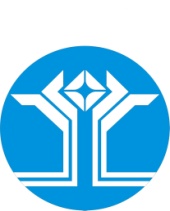 РОССИЙСКАЯ ФЕДЕРАЦИЯ (РОССИЯ)РЕСПУБЛИКА САХА (ЯКУТИЯ)МИРНИНСКИЙ РАЙОНМУНИЦИПАЛЬНОЕ ОБРАЗОВАНИЕ «ПОСЕЛОК АЙХАЛ»ПОСЕЛКОВЫЙ СОВЕТ ДЕПУТАТОВLXXIV СЕССИЯРЕШЕНИЕО внесении изменений и дополнений в решение поселкового Совета депутатов от 16 декабря 2021 года IV-№ 69-9 «О бюджете муниципального образования «Поселок Айхал» Мирнинского района Республики Саха (Якутия) на 2022 год и на плановый период 2023 и 2024 годов»Руководствуясь Бюджетным кодексом Российской Федерации, поселковый Совет депутатов решил:Статья 1.Внести в решение сессии поселкового Совета депутатов от 16 декабря 2021 года IV-№69-9 «О бюджете муниципального образования «Поселок Айхал» Мирнинского района Республики Саха (Якутия) на 2022 год и на плановый период 2023 и 2024 годов» следующие изменения и дополнения:В статье 1:а) в подпункте 1.1. общий объем доходов на 2022 год цифры «304 361 122,73» заменить цифрами «375 965 162,70»;б) в подпункте 1.2. общий объем расходов на 2022 год цифры «374 440 909,35» заменить цифрами «446 044 949,32»;2. В статье 2:а) в подпункте 2.1. Приложение № 1 (таблица 1.1.) «Прогнозируемый объем поступления доходов в бюджет муниципального образования «Поселок Айхал» Мирнинского района Республики Саха (Якутия) на 2022 год» заменить Приложением № 1 (таблица 1.1.) к настоящему решению;3. В статье 3:а) в подпункте 1.1. Приложение № 2 (таблица 2.1.) «Объем расходов по целевым статьям на реализацию муниципальных программ муниципального образования «Поселок Айхал» Мирнинского района Республики Саха (Якутия) на 2022 год» заменить Приложением № 2 (таблица 2.1.) к настоящему решению;б) в подпункте 2.1. Приложение № 3 (таблица 3.1.) «Объем расходов на реализацию непрограммных средств на 2022 год» заменить Приложением № 3 (таблица 3.1.) к настоящему решению;в) в подпункте 3.1. Приложение № 4 (таблица 4.1.) «Распределение бюджетных ассигнований по разделам, подразделам, целевым статьям, группам (группам, подгруппам) видов расходов бюджета муниципального образования «Поселок Айхал» Мирнинского района Республики Саха (Якутия) на 2022 год» заменить Приложением № 4 (таблица 4.1.) к настоящему решению;г) подпункте 4.1. Приложение № 5 (таблица 5.1.) «Распределение бюджетных ассигнований по разделам, подразделам, целевым статьям и видам расходов классификации расходов ведомственной структуре расходов бюджета муниципального образования «Поселок Айхал» Мирнинского района Республики Саха (Якутия) на 2022 год» заменить Приложением № 5 (таблица 5.1.) к настоящему решению;д) в подпункте 6.1. Приложение № 7 (таблица 7.1.) «Объем межбюджетных трансфертов, передаваемых из федерального бюджета и государственного бюджета Республики Саха (Якутия), из бюджета муниципального образования «Мирнинский район» Республики Саха (Якутия) бюджету муниципального образования «Поселок Айхал» Мирнинского района Республики Саха (Якутия) на 2022 год» заменить Приложением № 6 (таблица 6.1) к настоящему решению;е) в подпункте 7.1. Приложение № 8 (таблица 8.1.) «Объем бюджетных ассигнований муниципального образования «Поселок Айхал» Мирнинского района Республики Саха (Якутия), направляемых на исполнение публичных нормативных обязательств социального характера по разделам, подразделам, целевым статьям расходов, видам расходов, статьям бюджетной классификации на 2022 год» заменить приложением № 7 (таблица 7.1.) к настоящему решению;ж) в подпункте 8.1. Приложение № 9 (таблица 9.1.) «Объем бюджетных ассигнований Дорожного фонда муниципального образования «Поселок Айхал» Мирнинского района Республики Саха (Якутия) на 2022 год» заменить Приложением № 8 (таблица 8.1.) к настоящему решению.4. Статью 6 изложить в новой редакции:«1. Вид муниципальной преференции: муниципальные преференции предоставляются в виде снижения арендных платежей по договорам аренды муниципального имущества муниципального образования «Поселок Айхал» Мирнинского района Республики Саха (Якутия).Возврат муниципальной преференции: не предусмотрен. Безвозвратная основа в целях возмещения недополученных доходов.Цель предоставления муниципальной преференции: 3.1.	развитие культуры, искусства, развитие физической культуры и спорта;обеспечение жизнедеятельности населения в районах Крайнего Севера и приравненных к ним местностях;социальное обеспечение населения.Период предоставления муниципальных преференций:  с 01.01.2022 по 31.12.2022; с 08.04.2022 по 31.12.2022.Порядок предоставления муниципальной преференции:муниципальная преференция предоставляется в виде снижения ежемесячной арендной платы в размере 100% на период с 01.01.2022 по 31.12.2022 на цели, указанные в пункте 3.1 настоящей статьи. Размер муниципальной преференции не может превышать 213 178 (Двести тринадцать тысяч сто семьдесят восемь) руб. 34 коп. за указанный период;муниципальная преференция предоставляется в виде снижения арендной платы в размере 100% на период с 01.01.2022 по 31.12.2022 г. на цели, указанные в пункте 3.2 настоящей статьи Размер муниципальной преференции не может превышать 1 218 636 (Один миллион двести восемнадцать тысяч шестьсот тридцать шесть) руб. 00 коп. за указанный период;муниципальная преференция предоставляется в виде снижения арендной платы в размере 100% Индивидуальному предпринимателю Барсуковой Татьяне Анатольевне на период с 08.04.2022 по 31.12.2022. Размер муниципальной преференции не может превышать 504 083 (Пятьсот четыре тысячи восемьдесят три) руб. 33 коп. за указанный период.Для рассмотрения вопроса о предоставлении муниципальной преференции заинтересованный хозяйствующий субъект (получатель муниципальной преференции) направляет в Администрацию муниципального образования «Поселок Айхал» Мирнинского района Республики Саха (Якутия) письменное обращение о предоставлении муниципальной преференции с приложением документов, указанных в пунктах 2.1., 2.2. Порядка принятия решений о предоставлении муниципальных преференций в муниципальном образовании «Поселок Айхал» Мирнинского района республики Саха (Якутия).Виды деятельности получателя муниципальной преференции:Деятельность учреждений клубного типа: клубов, дворцов и домов культуры, домов народного творчества.Деятельность по показу кинофильмов или видеороликов в кинотеатрах, на открытых площадках или в прочих местах, предназначенных для просмотра фильмов.Деятельность спортивных объектов.Деятельность развлекательная прочая.Деятельность по предоставлению прочих мест для временного проживания.Производство пара и горячей воды (тепловой энергии).Передача пара и горячей воды (тепловой энергии).Распределение пара и горячей воды (тепловой энергии).Обеспечение работоспособности котельных.Обеспечение работоспособности тепловых сетей.Забор и очистка воды для питьевых и промышленных нужд.Распределение воды для питьевых и промышленных нужд.Сбор и обработка сточных вод.Социальное обеспечение населения.Получатели муниципальных преференций: получателями муниципальной преференции являются субъекты, осуществляющие виды деятельности, указанные в пункте 6 настоящей статьи.».Статья 2.Разместить настоящее решение с приложениями на официальном сайте Администрации МО «Поселок Айхал» (мо-айхал.рф).Настоящее решение вступает в силу после его официального опубликования (обнародования), за исключением подпункта 4.1 пункта 4 части 4 статьи 1 настоящего решения, распространяющего свое действие на правоотношения, возникшие с 01.01.2022, а также подпункта 4.2 пункта 4 части 4 статьи 1 настоящего решения, распространяющего свое действие на правоотношения, возникшие с 08.04.2022.Контроль исполнения настоящего решения возложить на Комиссию по бюджету, налоговой политике, землепользованию, собственности.Приложение № 1к решению поселкового Совета депутатовот 21 апреля 2022 года IV-№ 74-3Таблица 1.1.Прогнозируемый объем поступления доходов в бюджет муниципального образования «Поселок Айхал» Мирнинского района Республики Саха (Якутия) на 2022 годрублейПриложение № 2к решению поселкового Совета депутатовот 21 апреля 2022 года IV-№ 74-3Таблица 2.1.Объем расходов по целевым статьям на реализацию муниципальных программ муниципального образования «Поселок Айхал» Мирнинского района республики Саха (Якутия) на 2022 годрублейПриложение № 3к решению поселкового Совета депутатовот 21 апреля 2022 года IV-№ 74-3таблица 3.1.Объем расходов на реализацию непрограммных средств на 2022 годрублейПриложение № 4к решению поселкового Совета депутатовот 21 апреля 2022 года IV-№ 74-3Таблица 4.1.Распределение бюджетных ассигнований по разделам, подразделам, целевым статьям, группам (группам, подгруппам) видов расходов бюджета муниципального образования «Поселок Айхал» Мирнинского района Республики Саха (Якутия) на 2022 годрублейПриложение № 5к решению поселкового Совета депутатовот 21 апреля 2022 года IV-№ 74-3Таблица 5.1Распределение бюджетных ассигнований по разделам, подразделам, целевым статьям и видам расходов бюджетной классификации расходов в ведомственной структуре расходов бюджета муниципального образования «Поселок Айхал» Мирнинского района Республики Саха (Якутия) на 2022 годрублейПриложение № 6к решению поселкового Совета депутатовот 21 апреля 2022 года IV-№ 74-3таблица 6.1Объем межбюджетных трансфертов, передаваемых из федерального бюджета и государственного бюджета Республики Саха (Якутия), из бюджета муниципального образования «Мирнинский район» Республики Саха (Якутия) бюджету муниципального образования «Поселок Айхал» Мирнинского района Республики Саха (Якутия) на 2022 годрублей Приложение № 7к решению поселкового Совета депутатовот 21 апреля 2022 года IV-№ 74-3 таблица 7.1Объем бюджетных ассигнований муниципального образования «Поселок Айхал» Мирнинского района Республики Саха (Якутия), направляемых на исполнение публичных нормативных обязательств социального характера по разделам, подразделам, целевым статьям расходов, видам расходов, статьям бюджетной классификации на 2022 годПриложение № 8к решению поселкового Совета депутатовот 21 апреля 2022 года IV-№ 74-3Объем бюджетных ассигнований Дорожного фонда муниципального образования «Поселок Айхал» Мирнинского района Республики Саха (Якутия) на 2022 годрублей21 апреля 2022 годаIV-№ 74-3Глава поселка______________________Г.Ш. ПетровскаяЗаместитель председателяпоселкового Совета депутатов________________________А.М. БочаровКБКНаименованиеУточненный бюджет 73 сессияПостановление
№125 от 30.03.2022Бюджет на 18.04.2022Уточнение (+,-)Уточненный бюджет 74 сессияНАЛОГОВЫЕ И НЕНАЛОГОВЫЕ ДОХОДЫ142 135 643,780,00142 135 643,783,00142 135 646,78Налоговые122 165 180,000,00122 165 180,000,00122 165 180,00000 1 01 00000 00 0000 000НАЛОГИ НА ПРИБЫЛЬ, ДОХОДЫ102 007 560,000,00102 007 560,000,00102 007 560,00000 1 01 02000 01 0000 110Налог на доходы физических лиц взимаемый на межселенной территории102 007 560,000,00102 007 560,000,00102 007 560,00182 1 01 02010 01 0000 110Налог на доходы физических лиц с доходов, источником которых является налоговый агент, за исключением доходов, в отношении которых исчисление и уплата налога осуществляются в соответствии со статьями 227, 227,1 и 228 Налогового кодекса Российской Федерации101 373 160,00101 373 160,00101 373 160,00182 1 01 02020 01 0000 110Налог на доходы физических лиц с доходов, полученных от осуществления деятельности физическими лицами, зарегистрированными в качестве индивидуальных предпринимателей, нотариусов, занимающихся частной практикой, адвокатов, учредивших адвокатские кабинеты и других лиц, занимающихся частной практикой в соответствии со статьей 227 Налогового кодекса Российской Федерации6 000,006 000,006 000,00182 1 01 02030 01 0000 110Налог на доходы физических лиц с доходов, полученных физическими лицами в соответствии со статьей 228 Налогового кодекса Российской Федерации99 300,0099 300,0099 300,00182 1 01 02080 01 0000 110Налог на доходы физических лиц в части суммы налога, превышающей 650 000 рублей, относящейся к части налоговой базы, превышающей 5 000 000 рублей (за исключением налога на доходы физических лиц с сумм прибыли контролируемой иностранной компании, в том числе фиксированной прибыли контролируемой иностранной компании)529 100,00529 100,00529 100,00000 1 03 00000 00 0000 000НАЛОГИ НА ТОВАРЫ (РАБОТЫ, УСЛУГИ), РЕАЛИЗУЕМЫЕ НА ТЕРРИТОРИИ РОССИЙСКОЙ ФЕДЕРАЦИИ327 620,000,00327 620,000,00327 620,00000 1 03 02000 01 0000 110Акцизы по подакцизным товарам (продукции), производимым на территории Российской Федерации327 620,000,00327 620,000,00327 620,00100 1 03 02231 01 0000 110Доходы от уплаты акцизов на дизельное топливо, подлежащие распределению между бюджетами субъектов Российской Федерации и местными бюджетами с учетом установленных дифференцированных нормативов отчислений в местные бюджеты148 120,00148 120,00148 120,00100 1 03 02241 01 0000 110Доходы от уплаты акцизов на моторные масла для дизельных и (или) карбюраторных (инжекторных) двигателей, подлежащие распределению между бюджетами субъектов Российской Федерации и местными бюджетами с учетом установленных дифференцированных нормативов отчислений в местные бюджеты820,00820,00820,00100 1 03 02251 01 0000 110Доходы от уплаты акцизов на автомобильный бензин, подлежащие распределению между бюджетами субъектов Российской Федерации и местными бюджетами с учетом установленных дифференцированных нормативов отчислений в местные бюджеты197 250,00197 250,00197 250,00100 1 03 02261 01 0000 110Доходы от уплаты акцизов на прямогонный бензин, подлежащие распределению между бюджетами субъектов Российской Федерации и местными бюджетами с учетом установленных дифференцированных нормативов отчислений в местные бюджеты-18 570,00-18 570,00-18 570,00000 1 06 00000 00 0000 000НАЛОГИ НА ИМУЩЕСТВО19 830 000,000,0019 830 000,000,0019 830 000,00000 1 06 01000 00 0000 110Налог на имущество физических лиц1 730 000,000,001 730 000,000,001 730 000,00182 1 06 01030 13 0000 110Налог на имущество физических лиц, взимаемый по ставкам, применяемым к объектам налогообложения, расположенным в границах поселений1 730 000,001 730 000,001 730 000,00000 1 06 06000 00 0000 110Земельный налог18 100 000,000,0018 100 000,000,0018 100 000,00182 1 06 06033 13 0000 110Земельный налог с организаций, обладающих земельным участком, расположенным в границах сельских поселений17 738 000,0017 738 000,0017 738 000,00182 1 06 06043 13 0000 110Земельный налог с физических лиц, обладающих земельным участком, расположенным в границах сельских поселений362 000,00362 000,00362 000,00Неналоговые19 970 463,780,0019 970 463,783,0019 970 466,78000 1 11 00000 00 0000 000ДОХОДЫ ОТ ИСПОЛЬЗОВАНИЯ ИМУЩЕСТВА, НАХОДЯЩЕГОСЯ В ГОСУДАРСТВЕННОЙ И МУНИЦИПАЛЬНОЙ СОБСТВЕННОСТИ16 738 122,350,0016 738 122,353,0016 738 125,35000 1 11 05000 00 0000 120Доходы, получаемые в виде арендной либо иной платы за передачу в возмездное пользование государственного и муниципального имущества (за исключением имущества бюджетных и автономных учреждений, а также имущества государственных и муниципальных унитарных пр16 061 122,350,0016 061 122,353,0016 061 125,35803 1 11 05013 13 0000 120Доходы, получаемые в виде арендной платы за земельные участки, государственная собственность на которые не разграничена и которые расположены в границах городских поселений, а также средства от продажи права на заключение договоров аренды указанных земельных участков7 100 000,007 100 000,003,007 100 003,00803 1 11 05025 13 0000 120Доходы, получаемые в виде арендной платы, а также средства от продажи права на заключение договоров аренды за земли, находящиеся в собственности городских поселений (за исключением земельных участков муниципальных бюджетных и автономных учреждений)353 000,00353 000,00353 000,00803 1 11 05075 13 0000 120Доходы от сдачи в аренду имущества, составляющего казну городских поселений (за исключением земельных участков)8 608 122,358 608 122,358 608 122,35000 1 11 09000 00 0000 120Прочие доходы от использования имущества и прав, находящихся в государственной и муниципальной собственности (за исключением имущества бюджетных и автономных учреждений, а также имущества государственных и муниципальных унитарных предприятий, в том числе677 000,000,00677 000,000,00677 000,00803 1 11 09045 13 0000 120Прочие поступления от использования имущества, находящегося в собственности городских поселений (за исключением имущества муниципальных бюджетных и автономных учреждений, а также имущества муниципальных унитарных предприятий, в том числе казенных)677 000,00677 000,00677 000,00000 1 13 00000 00 0000 000ДОХОДЫ ОТ ОКАЗАНИЯ ПЛАТНЫХ УСЛУГ (РАБОТ) И КОМПЕНСАЦИИ ЗАТРАТ ГОСУДАРСТВА2 700 000,000,002 700 000,000,002 700 000,00000 1 13 02000 00 0000 130Доходы от компенсации затрат государства2 700 000,000,002 700 000,000,002 700 000,00803 1 13 02995 13 0000 130Прочие доходы от компенсации затрат бюджетов городских поселений2 700 000,002 700 000,002 700 000,00000 1 14 00000 00 0000 000ДОХОДЫ ОТ ПРОДАЖИ МАТЕРИАЛЬНЫХ И НЕМАТЕРИАЛЬНЫХ АКТИВОВ532 341,430,00532 341,430,00532 341,43803 1 14 02053 13 0000 440Доходы от реализации иного имущества, находящегося в собственности городских поселений (за исключением имущества муниципальных бюджетных и автономных учреждений, а также имущества муниципальных унитарных предприятий, в том числе казенных), в части реализации матери532 341,43532 341,43532 341,43БЕЗВОЗМЕЗДНЫЕ ПОСТУПЛЕНИЯ170 648 966,4121 912 140,83192 561 107,240,00192 561 107,24000 2 02 00000 00 0000 000БЕЗВОЗМЕЗДНЫЕ ПОСТУПЛЕНИЯ ОТ ДРУГИХ БЮДЖЕТОВ БЮДЖЕТНОЙ СИСТЕМЫ РОССИЙСКОЙ ФЕДЕРАЦИИ170 648 966,4121 912 140,83192 561 107,240,00192 561 107,24803 2 02 25555 13 0000 150Субсидии бюджетам городских поселений на поддержку государственных программ субъектов Российской Федерации и муниципальных программ формирования современной городской среды24 500 000,0024 500 000,0024 500 000,00803 2 02 35118 13 0000 150Субвенции бюджетам городских поселений на осуществление первичного воинского учета на территориях, где отсутствуют военные комиссариаты3 738 100,003 738 100,003 738 100,00803 2 02 35930 13 0000 150Субвенции бюджета городских послений на государственную регистрацию актов гражданского состояния132 000,00132 000,00132 000,00803 2 02 30024 13 6336 150Выполнение отдельных государственных полномочий на организацию мероприятий по предупреждению и ликвидации болезней животных, их лечению, защите населения от болезней, общих для человека и животных256 345,58256 345,58256 345,58803 2 02 45160 13 0000 150Межбюджетные трансферты, передаваемые бюджетам городских поселений из бюджетов муниципальных районов на осуществление части полномочий по решению вопросов местного значения в соответствии с заключенными соглашениями25 910 020,83-25 910 020,830,000,00выполнение работ по сносу аварийных домов, вывозу строительного мусора и планировке площадей п. Дорожный и ул. Октябрьская партия22 190 385,00-22 190 385,000,000,00предоставление льготного проезда на пассажирском автомобильном и авиационном транспорте гражданам между поселениями в границах Мирнинского района20 000,00-20 000,000,000,00приобретение уличных светильников1 140 000,00-1 140 000,000,000,00разработка проекта площадь "Фонтанная"2 559 635,83-2 559 635,830,000,00803 2 02 49999 13 0000 150Межбюджетные трансферты, передаваемые бюджетам городских поселений из бюджетов муниципальных районов на осуществление части полномочий по решению вопросов местного значения в соответствии с заключенными соглашениями0,0047 822 161,6647 822 161,660,0047 822 161,66выполнение работ по сносу аварийных домов, вывозу строительного мусора и планировке площадей п. Дорожный и ул. Октябрьская партия22 190 385,0022 190 385,0022 190 385,00предоставление льготного проезда на пассажирском автомобильном и авиационном транспорте гражданам между поселениями в границах Мирнинского района20 000,0020 000,0020 000,00приобретение уличных светильников1 140 000,001 140 000,001 140 000,00разработка проекта площадь "Фонтанная"2 559 635,832 559 635,832 559 635,83утепление сетей водоотведения в многоквартирных жилых домах на территории МО "Поселок Айхал"3 239 151,313 239 151,313 239 151,31переоборудование детской площадки в Парке Первооткрывателей для детей с ограниченными возможностями348 000,00348 000,00348 000,00выполнение работ по реконструкции ул. Юбилейная с благоустройством придомовых территорий п. Айхал16 750 000,0016 750 000,0016 750 000,00обустройство спортивной площадки по ул. Алмазная д.101 074 989,521 074 989,521 074 989,52проведение мероприятий по санитарной очистке территорий п. Айхал500 000,00500 000,00500 000,00803 2 02 49999 13 6599 150Иные межбюджетные трансферты на капитальные вложения в объекты Инвестиционной программы РС (Я) и (или) приобретения объектов недвижимого имущества в муниципальную собственность (Переселение граждан из аварийного жилищного фонда п. Дорожный и ул. Октябрьская партия)116 112 500,00116 112 500,00116 112 500,00803 2 07 00000 00 0000 000БЕЗВОЗМЕЗДНЫЕ ПОСТУПЛЕНИЯ0,0050 000 000,0050 000 000,00-132 840,7049 867 159,30803 2 07 05030 13 0000 150Прочие безвозмездные поступления0,0050 000 000,0050 000 000,00-132 840,7049 867 159,30благоустройство придомовой территории дома №7 по ул. Юбилейная6 000 000,006 000 000,006 000 000,00обустройство ландшафтного этнографического комплекса (изготовление и установка фигуры "Байанай", сцены ракушки, урасы)2 000 000,002 000 000,002 000 000,00окраска фасадов многоквартирных домов по ул. Юбилейная (многоквартирные дома по ул. Юбилейная д.7, д.8, д.10, д.11, д.12)12 000 000,0012 000 000,0012 000 000,00асфальтирование дорог общего пользования (ул. Промышленная, ул. Попугаевой, ул. Советская)16 000 000,0016 000 000,0016 000 000,00устройство контейнерных площадок для накопления твердых коммунальных отходов (ул. Энтузиастов д.6, ул. Корнилова д.2, ул. Юбилейная д.4, ул. Советская д.9, ул. Советская д.11)2 000 000,002 000 000,002 000 000,00устройство детских игровых площадок (ул. Стрельникова, ул. Таежная, ул. Амакинская, ул. Молодежная)7 000 000,007 000 000,007 000 000,00разработка проектно-сметной документации для перепрофилирования ресторана "Кристалл" под "Семейный центр"5 000 000,005 000 000,005 000 000,00возврат неиспользованного финансирования АК "АЛРОСА" (ПАО) (возмещение выкупной стоимости жилого помещения)0,00-132 840,70-132 840,70000 2 19 00000 00 0000 000ВОЗВРАТ ОСТАТКОВ СУБСИДИЙ, СУБВЕНЦИЙ И ИНЫХ МЕЖБЮДЖЕТНЫХ ТРАНСФЕРТОВ-8 423 487,460,00-8 423 487,46-175 263,16-8 598 750,62803 2 19 60010 13 0000 150Возврат остатков субсидий, субвенций и иных межбюджетных трансфертов, имеющих целевое назначение, прошлых лет из бюджетов городских поселений-8 163 275,14-8 163 275,14-175 263,16-8 338 538,30803 2 19 60010 13 6336 150Возврат субвенции на выполнение отдельных гос.полномочий на организацию мероприятий по предупреждению и ликвидации болезней животных, их лечению, защите населения от болезней, общих для человека и животных-260 212,32-260 212,32-260 212,32ВСЕГО ДОХОДОВВСЕГО ДОХОДОВ304 361 122,7371 912 140,83376 273 263,56-308 100,86375 965 162,70НаименованиеЦСРВРСумма на 2022 годВСЕГО299 387 637,19МП "Развитие культуры и социокультурного пространства"10 0 00 000004 446 368,02Обеспечение прав граждан на участие в культурной жизни10 2 00 000004 446 368,02Культурно-массовые и информационно-просветительские мероприятия10 2 00 100024 446 368,02Расходы на выплаты персоналу10 2 00 10002100147 319,70Закупка товаров, работ и услуг для обеспечения государственных (муниципальных) нужд10 2 00 100022004 199 048,32Социальное обеспечение и иные выплаты населению10 2 00 10002300100 000,00МП "Основные направления реализации молодежной политики"11 0 00 00000269 433,20Создание условий для развития потенциала подрастающего поколения, молодежи11 2 00 00000269 433,20Организация и проведение мероприятий в области муниципальной молодежной политики11 2 00 11020269 433,20Расходы на выплаты персоналу11 2 00 1102010050 000,00Закупка товаров, работ и услуг для обеспечения государственных (муниципальных) нужд11 2 00 11020200124 624,33Социальное обеспечение и иные выплаты населению11 2 00 1102030094 808,87МП "Развитие физической культуры и спорта"14 0 00 00000509 616,60Развитие массового спорта14 2 00 00000509 616,60Организация и проведение физкультурно-оздоровительных и спортивно-массовых мероприятий14 2 00 10010509 616,60Расходы на выплаты персоналу14 2 00 10010100460 265,60Закупка товаров, работ и услуг для обеспечения государственных (муниципальных) нужд14 2 00 1001020049 351,00Социальная поддержка граждан15 0 00 000001 675 000,00МП "Поддержка социально ориентированных некоммерческих организаций"15 2 00 00000500 000,00Поддержка социально ориентированных некоммерческих организаций15 2 00 10010500 000,00Предоставление субсидий бюджетным, автономным учреждениям и иным некоммерческим организациям15 2 00 10010600500 000,00Меры социальной поддержки отдельных категорий граждан15 3 00 000001 175 000,00МП "Социальная поддержка населения"15 3 00 000001 005 000,00Меры социальной поддержки для семьи и детей из малообеспеченных и многодетных семей15 3 00 100101 005 000,00Закупка товаров, работ и услуг для обеспечения государственных (муниципальных) нужд15 3 00 1001020030 000,00Социальное обеспечение и иные выплаты населению15 3 00 10010300975 000,00МП "Обеспечение общественного порядка и профилактики правонарушений"15 3 00 00000170 000,00Закупка товаров, работ и услуг для обеспечения государственных (муниципальных) нужд15 3 00 100102000,00Социальное обеспечение и иные выплаты населению15 3 00 10010300170 000,00МП "Комплексное развитие транспортной инфраструктуры"18 0 00 0000050 266 871,98Дорожное хозяйство18 5 00 0000050 266 871,98Содержание, текущий и капитальный ремонт автомобильных дорог общего пользования местного значения18 5 00 1001050 266 871,98Закупка товаров, работ и услуг для обеспечения государственных (муниципальных) нужд18 5 00 1001020050 266 871,98Обеспечение качественным жильем и повышение качества жилищно-коммунальных услуг20 0 00 00000162 014 742,82МП «Обеспечение качественным жильем»20 3 00 00000161 735 272,42Переселение граждан из аварийного жилищного фонда20 3 00 100300,00Закупка товаров, работ и услуг для обеспечения государственных (муниципальных) нужд20 3 00 10030200МП "Обеспечение жильем молодых семей"20 3 00 L49702 550 000,00Межбюджетные трансферты20 3 00 L49705002 550 000,00Подпрограмма "Переселение граждан из аварийного жилищного фонда п. Дорожный и ул. Октябрьская партия"20 3 00 1003043 072 772,42Закупка товаров, работ и услуг для обеспечения государственных (муниципальных) нужд20 3 00 1003020024 348 113,12МП "Капитальный ремонт многоквартирных домов и жилых помещений, принадлежащих МО "Поселок Айхал"20 4 00 000000,00Капитальный ремонт общего имущества многоквартирных домов20 4 00 100300,00Закупка товаров, работ и услуг для обеспечения государственных (муниципальных) нужд20 4 00 100302000,00Капитальные вложения в объекты государственной (муниципальной) собственности20 3 00 100304003 394 659,30Иные бюджетные ассигнования20 3 00 1003080015 330 000,00Капитальные вложения в объекты Инвестиционной программы РС (Я) и (или) приобретение объектов недвижимого имущества в муниципальную собственность (Переселение граждан из аварийного жилищного фонда п. Дорожный и ул. Октябрьская партия)20 3 И6 65990116 112 500,00Капитальные вложения в объекты государственной (муниципальной) собственности20 3 И6 6599040028 889 401,20Иные бюджетные ассигнования20 3 И6 6599080087 223 098,80Капитальный ремонт общего имущества многоквартирных домов20 4 00 00000279 470,40МП "Муниципальная адресная программа текущего и капитального ремонта МКД и жилых помещений, принадлежащих МО "Поселок Айхал"20 4 00 10030279 470,40Закупка товаров, работ и услуг для обеспечения государственных (муниципальных) нужд20 4 00 10030200279 470,40Обеспечение безопасности жизнедеятельности населения Республики Саха (Якутия) 22 0 00 0000095 045,25МП "Предупреждение и ликвидация последствий чрезвычайных ситуаций"22 2 00 1000095 045,25Закупка товаров, работ и услуг для обеспечения государственных (муниципальных) нужд22 2 00 10040200Закупка товаров, работ и услуг для обеспечения государственных (муниципальных) нужд22 2 00 1005020095 045,25Формирование современной городской среды на территории Республики Саха (Якутия)23 0 00 0000080 110 559,32МП "Благоустройство территорий"23 2 00 0000046 446 610,03Содержание и ремонт объектов уличного освещения23 2 00 100104 250 800,27Закупка товаров, работ и услуг для обеспечения государственных (муниципальных) нужд23 2 00 100102004 250 800,27Очистка и посадка зеленой зоны23 2 00 10020338 826,67Закупка товаров, работ и услуг для обеспечения государственных (муниципальных) нужд23 2 00 10020200338 826,67Организация ритуальных услуг и содержание мест захоронения23 2 00 10030550 864,11Закупка товаров, работ и услуг для обеспечения государственных (муниципальных) нужд23 2 00 10030200550 864,11Содержание скверов и площадей23 2 00 100406 519 246,05Закупка товаров, работ и услуг для обеспечения государственных (муниципальных) нужд23 2 00 100402006 519 246,05Организация и утилизация бытовых и промышленных отходов, проведение рекультивации23 2 00 10060913 748,35Закупка товаров, работ и услуг для обеспечения государственных (муниципальных) нужд23 2 00 10060200913 748,35Прочие мероприятия по благоустройству23 2 00 1009033 873 124,58Закупка товаров, работ и услуг для обеспечения государственных (муниципальных) нужд23 2 00 1009020033 873 124,58МП "Формирование комфортной городской среды"23 2 F2 5555033 663 949,29Реализация программ формирования современной городской среды23 2 F2 5555033 663 949,29Закупка товаров, работ и услуг для обеспечения государственных (муниципальных) нужд23 2 F2 5555020033 663 949,29МП "Поддержка и развитие малого и среднего предпринимательства"26 0 00 000000,00Развитие предпринимательства26 3 00 000000,00Поддержка субъектов малого и среднего предпринимательства26 3 00 100100,00Иные бюджетные ассигнования26 3 00 100108000,00НаименованиеЦСРВРСумма на 2022 годВСЕГО99 0 00 00000146 657 312,13Руководство и управление в сфере установленных функций органов местного самоуправления99 1 00 0000086 009 502,11Глава муниципального образования99 1 00 116005 015 878,40Расходы на выплаты персоналу99 1 00 116001005 015 878,40Функц-ние законодат.и представ.органов гос.власти99 1 00 11410658 945,48Расходы на выплаты персоналу99 1 00 11410100149 422,00Закупка товаров, работ и услуг для обеспечения государственных (муниципальных) нужд99 1 00 11410200337 113,48Социальное обеспечение и иные выплаты населению99 1 00 11410300172 410,00Функц-ние Прав-ва РФ, высш.исп.органов гос.власти99 1 00 1141080 334 678,23Расходы на выплаты персоналу99 1 00 1141010073 292 582,08Закупка товаров, работ и услуг для обеспечения государственных (муниципальных) нужд99 1 00 114102006 483 897,95Социальное обеспечение и иные выплаты населению99 1 00 11410300380 198,20Иные бюджетные ассигнования99 1 00 11410800178 000,00Проведение выборов и референдумов99 3 00 00000900 000,00Проведение выборов и референдумов депутатов99 3 00 10030900 000,00Иные бюджетные ассигнования99 3 00 10030800900 000,00Прочие непрограммные расходы99 5 00 0000058 540 282,80Имущественный взнос в некоммерческую организацию "Фонд кап.ремонта многоквартирных домов РС (Я)"99 5 00 11020734 369,38Иные бюджетные ассигнования99 5 00 11020200734 369,38Субвенция на осуществление первичного воинского учета на территориях, где отсутствуют военные комиссариаты99 5 00 511803 738 100,00Расходы на выплаты персоналу99 5 00 511801003 738 100,00Выполнение отдельных гос.полномочий по гос.регистрации актов гражданского состояния99 5 00 59300132 000,00Закупка товаров, работ и услуг для обеспечения государственных (муниципальных) нужд99 5 00 59300200132 000,00Выполнение отдельных гос.полномочий по организации мероприятий по предупреждению и ликвидации болезней животных, их лечению, защите населения от болезней, общих для человека и животных99 5 00 63360256 345,58Закупка товаров, работ и услуг для обеспечения государственных (муниципальных) нужд99 5 00 63360200256 345,58Резервный фонд местной администрации99 5 00 711001 444 440,08Иные бюджетные ассигнования99 5 00 711008001 444 440,08Расходы по управлению муниципальным имуществом и земельными ресурсами99 5 00 9100236 150 283,84Закупка товаров, работ и услуг для обеспечения государственных (муниципальных) нужд99 5 00 9100220036 064 683,84Иные бюджетные ассигнования99 5 00 9100280085 600,00Расходы в области дорожно-транспортного комплекса99 5 00 9100812 445 672,09Закупка товаров, работ и услуг для обеспечения государственных (муниципальных) нужд99 5 00 9100820011 505 204,94Иные бюджетные ассигнования99 5 00 91008800940 467,15Выполнение других обязательств муниципальных образований99 5 00 910193 639 071,83Расходы на выплаты персоналу99 5 00 910191001 300 000,00Закупка товаров, работ и услуг для обеспечения государственных (муниципальных) нужд99 5 00 91019200496 249,87Социальное обеспечение и иные выплаты населению99 5 00 910193001 842 821,96Иные бюджетные ассигнования99 5 00 910198000,00Межбюджетные трансферты99 6 00 000001 207 527,22Субсидии, передаваемые в государственный бюджет (отрицательный трансферт)99 6 00 88300Межбюджетные трансферты99 6 00 88300500Осуществление расходных обязательств ОМСУ в части полномочий по решению вопросов местного значения, переданных в соответствии с заключенным между органом местного самоуправления муниципального района и поселения соглашением99 6 00 885101 207 527,22Межбюджетные трансферты99 6 00 885105001 207 527,22НаименованиеВЕДРЗПРЦСРВРДОПКОСГУРЕГУточненный бюджет 73 сессияПостановление
№125 от 30.03.2022Постановление
№118 от 25.03.2022Постановление
№138 от 06.04.2022Бюджет
на 14.03.2022 г.Уточнение (+,-)Уточненный бюджет 74 сессияВСЕГО803374 440 909,3571 912 140,830,000,00446 353 050,18-308 100,86446 044 949,32Администрация Муниципального Образования "Поселок Айхал" Мирнинского района Республики Саха (Якутия)803374 440 909,3571 912 140,830,000,00446 353 050,18-308 100,86446 044 949,32ОБЩЕГОСУДАРСТВЕННЫЕ ВОПРОСЫ80301101 251 895,905 000 000,000,000,00106 251 895,9092 242,36106 344 138,26Функционирование высшего должностного лица субъекта Российской Федерации и муниципального образования80301025 015 878,400,000,000,005 015 878,400,005 015 878,40Непрограммные расходы803010299 0 00 000005 015 878,400,000,000,005 015 878,400,005 015 878,40Руководство и управление в сфере установленных функций органов государственной власти субъектов Российской Федерации, органов местного самоуправления Республики Саха (Якутия)803010299 1 00 000005 015 878,400,000,000,005 015 878,400,005 015 878,40Глава муниципального образования803010299 1 00 116005 015 878,400,000,000,005 015 878,400,005 015 878,40Расходы на выплаты персоналу в целях обеспечения выполнения функций государственными (муниципальными) органами, казенными учреждениями, органами управления государственными внебюджетными фондами803010299 1 00 116001005 015 878,400,000,000,005 015 878,400,005 015 878,40Расходы на выплаты персоналу государственных (муниципальных) органов803010299 1 00 116001205 015 878,400,000,000,005 015 878,400,005 015 878,40Фонд оплаты труда государственных (муниципальных) органов803010299 1 00 116001213 887 118,690,000,000,003 887 118,690,003 887 118,69Заработная плата803010299 1 00 116001212113 887 118,693 887 118,693 887 118,69Взносы по обязательному социальному страхованию на выплаты денежного содержания и иные выплаты работникам государственных (муниципальных) органов803010299 1 00 116001291 128 759,710,000,000,001 128 759,710,001 128 759,71Взносы по обязательному социальному страхованию на выплаты денежного содержания и иные выплаты работникам государственных (муниципальных) органов803010299 1 00 116001291 128 759,710,000,000,001 128 759,710,001 128 759,71Начисления на выплаты по оплате труда803010299 1 00 116001292131 128 759,711 128 759,711 128 759,71Функционирование законодательных (представительных) органов государственной власти и представительных органов муниципальных образований8030103658 945,480,000,000,00658 945,480,00658 945,48Непрограммные расходы803010399 0 00 00000658 945,480,000,000,00658 945,480,00658 945,48Руководство и управление в сфере установленных функций органов государственной власти субъектов Российской Федерации, органов местного самоуправления Республики Саха (Якутия)803010399 1 00 00000658 945,480,000,000,00658 945,480,00658 945,48Расходы на содержание органов местного самоуправления803010399 1 00 11410658 945,480,000,000,00658 945,480,00658 945,48Расходы на выплаты персоналу в целях обеспечения выполнения функций государственными (муниципальными) органами, казенными учреждениями, органами управления государственными внебюджетными фондами803010399 1 00 11410100149 422,000,000,000,00149 422,000,00149 422,00Расходы на выплаты персоналу государственных (муниципальных) органов803010399 1 00 11410120149 422,000,000,000,00149 422,000,00149 422,00Иные выплаты, за исключением фонда оплаты труда государственных (муниципальных) органов, лицам, привлекаемым согласно законодательству для выполнения отдельных полномочий803010399 1 00 11410123149 422,000,000,000,00149 422,000,00149 422,00Прочие работы, услуги803010399 1 00 11410123226149 422,000,000,000,00149 422,000,00149 422,00Прочие работы, услуги803010399 1 00 114101232261140149 422,000,000,000,00149 422,000,00149 422,00премирование депутатов149 422,00149 422,00149 422,00Закупка товаров, работ и услуг для государственных (муниципальных) нужд803010399 1 00 11410200337 113,480,000,000,00337 113,480,00337 113,48Иные закупки товаров, работ и услуг для обеспечения государственных (муниципальных) нужд803010399 1 00 11410240337 113,480,000,000,00337 113,480,00337 113,48Прочая закупка товаров, работ и услуг для обеспечения государственных (муниципальных) нужд803010399 1 00 11410244337 113,480,000,000,00337 113,480,00337 113,48Прочие работы, услуги803010399 1 00 114102442260,000,000,000,000,000,000,00Плата за обучение на курсах повышения квалификации, подготовки и переподготовки специалистов803010399 1 00 1141024422611390,000,00Прочие работы, услуги803010399 1 00 1141024422611400,000,00Увеличение стоимости материальных запасов803010399 1 00 11410244340337 113,480,000,000,00337 113,480,00337 113,48Увеличение стоимости прочих материальных запасов однократного применения803010399 1 00 114102443491148310 178,480,000,000,00310 178,480,00310 178,48МК 0116300010722000015 подарочная продукция159 721,71159 721,71159 721,71экономия по торгам10 194,9610 194,9610 194,96остаток24 148,3324 148,3324 148,33полиграфическая продукция12 250,0012 250,0012 250,00цветы53 863,4853 863,4853 863,48подарочные сертификаты50 000,0050 000,0050 000,00Увеличение стоимости прочих материальных запасов однократного применения803010399 1 00 11410244349115026 935,000,000,000,0026 935,000,0026 935,00приобретение удостоверений и значков депутатам26 935,0026 935,0026 935,00Социальное обеспечение и иные выплаты населению803010399 1 00 11410300172 410,000,000,000,00172 410,000,00172 410,00Премии и гранты803010399 1 00 11410350172 410,000,000,000,00172 410,000,00172 410,00Прочие расходы803010399 1 00 11410350290172 410,000,000,000,00172 410,000,00172 410,00Иные выплаты текущего характера физическим лицам803010399 1 00 114103502961146172 410,000,000,000,00172 410,000,00172 410,00премии к грамотам поселкового Совета депутатов172 410,00172 410,00172 410,00Функционирование Правительства Российской Федерации, высших исполнительных органов государственной власти субъектов Российской Федерации, местных администраций803010480 329 675,230,000,000,0080 329 675,235 003,0080 334 678,23Непрограммные расходы803010499 0 00 0000080 329 675,230,000,000,0080 329 675,235 003,0080 334 678,23Руководство и управление в сфере установленных функций органов государственной власти субъектов Российской Федерации, органов местного самоуправления Республики Саха (Якутия)803010499 1 00 0000080 329 675,230,000,000,0080 329 675,235 003,0080 334 678,23Расходы на содержание органов местного самоуправления803010499 1 00 1141080 329 675,230,000,000,0080 329 675,235 003,0080 334 678,23Расходы на выплаты персоналу в целях обеспечения выполнения функций государственными (муниципальными) органами, казенными учреждениями, органами управления государственными внебюджетными фондами803010499 1 00 1141010073 292 582,080,000,000,0073 292 582,080,0073 292 582,08Расходы на выплаты персоналу государственных (муниципальных) органов803010499 1 00 1141012073 292 582,080,000,000,0073 292 582,080,0073 292 582,08Фонд оплаты труда государственных (муниципальных) органов803010499 1 00 1141012155 077 570,010,000,000,0055 077 570,010,0055 077 570,01Заработная плата803010499 1 00 1141012121154 897 570,0154 897 570,0154 897 570,01Социальные пособия и компенсации персоналу в денежной форме803010499 1 00 11410121266180 000,00180 000,00180 000,00Иные выплаты персоналу государственных (муниципальных) органов, за исключением фонда оплаты труда803010499 1 00 114101222 455 255,940,000,000,002 455 255,940,002 455 255,94Прочие несоциальные выплаты персоналу в денежной форме803010499 1 00 1141012221267 679,520,000,000,0067 679,520,0067 679,52Суточные при служебных командировках803010499 1 00 11410122212110449 640,0049 640,0049 640,00Единовременная компенсация при трудоустройстве114218 039,5218 039,5218 039,52Прочие несоциальные выплаты персоналу в натуральной форме803010499 1 00 114101222142 042 482,000,000,000,002 042 482,00-5 850,002 036 632,00Возмещение расходов, связанных с проездом в отпуск803010499 1 00 1141012221411012 042 482,002 042 482,00-5 850,002 036 632,00Прочие работы, услуги803010499 1 00 11410122226281 139,000,000,000,00281 139,005 850,00286 989,00Иные работы, услуги по подстатье 226803010499 1 00 114101222261104166 560,00166 560,00166 560,00Плата за обучение на курсах повышения квалификацции, подготовки и переподготовки специалистов803010499 1 00 114101222261139100 000,00100 000,00100 000,00Иные работы, услуги по подстатье 226803010499 1 00 11410122226114014 579,000,000,000,0014 579,005 850,0020 429,00оплата медосмотра при трудоустройстве на работу14 579,0014 579,005 850,0020 429,00Социальные пособия и компенсации персоналу в денежной форме803010499 1 00 114101222660,000,00Социальные компенсации персоналу в натуральной форме803010499 1 00 1141012226763 955,420,000,000,0063 955,420,0063 955,42Другие выплаты по социальной помощи803010499 1 00 11410122267114263 955,420,000,000,0063 955,420,0063 955,42расходы согласно коллективному договору63 955,4263 955,4263 955,42Взносы по обязательному социальному страхованию на выплаты денежного содержания и иные выплаты работникам государственных (муниципальных) органов803010499 1 00 1160012915 759 756,130,000,000,0015 759 756,130,0015 759 756,13Начисления на выплаты по оплате труда803010499 1 00 1141012921315 759 756,1315 759 756,1315 759 756,13Закупка товаров, работ и услуг для государственных (муниципальных) нужд803010499 1 00 114102006 483 894,950,000,000,006 483 894,953,006 483 897,95Закупка товаров, работ, услуг в целях формирования государственного материального резерва803010499 1 00 1141023061 044,240,000,000,0061 044,240,0061 044,24Закупка товаров, работ, услуг в целях обеспечения формирования государственного материального резерва, резервов материальных ресурсов803010499 1 00 1141023261 044,240,000,000,0061 044,240,0061 044,24Увеличение стоимости права пользования803010499 1 00 1141023235061 044,240,000,000,0061 044,240,0061 044,24Увеличение стоимости неисключительных прав на результаты интеллектуальной деятельности с неопределенным сроком полезного использования803010499 1 00 1141023235261 044,2461 044,2461 044,24Иные закупки товаров, работ и услуг для обеспечения государственных (муниципальных) нужд803010499 1 00 114102406 422 850,710,000,000,006 422 850,713,006 422 853,71Закупка товаров, работ, услуг в сфере информационно-коммуникационных технологий803010499 1 00 114102421 751 953,450,000,000,001 751 953,450,001 751 953,45Услуги связи803010499 1 00 11410242221371 260,730,000,000,00371 260,730,00371 260,73договор №21/СВ/МИР-1 (2021 кред.задолж.) услуги связи Vipnet31 440,0031 440,0031 440,00договор №714000015016 (2021 кред.задолж.) услуги связи Ростелеком12 380,7312 380,7312 380,73договор №22/СВ/МИР-1 услуги связи Vipnet31 440,0031 440,0031 440,00договор №01/01/2022/СБ-XII услуги связи Интернет96 000,0096 000,0096 000,00договор №714000015016 услуги связи Ростелеком200 000,00200 000,00200 000,00Услуги по содержанию имущества803010499 1 00 11410242225150 000,000,000,000,00150 000,000,00150 000,00Текущий и капитальный ремонт и реставрация нефинансовых активов 803010499 1 00 114102422251129150 000,000,000,000,00150 000,000,00150 000,00услуги по заправке картриджей150 000,00150 000,00150 000,00Прочие работы, услуги803010499 1 00 11410242226791 129,500,000,000,00791 129,500,00791 129,50Услуги в области информацционных технологий803010499 1 00 114102422261136791 129,500,000,000,00791 129,500,00791 129,50договор №ВЛД-2100304ио информационное обслуживание программных продуктов 1С180 000,00180 000,00180 000,00договор №АБК-2100134лд информационное обслуживание программных продуктов допрабочее место 1С21 600,0021 600,0021 600,00договор №22/ЗИ/МИР-3 Vipnet8 739,508 739,508 739,50доп.рабочее место Vipnet28 990,0028 990,0028 990,00cмарт бюджет48 000,0048 000,0048 000,00грандсмета41 000,0041 000,0041 000,00МК №0116300010721000025 Гарант с 01.01.2022-31.03.202269 000,0069 000,0069 000,00информационное обслуживание программных комплексов 01.04.2021-31.12.2021225 000,00225 000,00225 000,00договор ЭБ.24 электронный бюджет20 000,0020 000,0020 000,00договор №14022022-Х хостинг сайта10 800,0010 800,0010 800,00СКБ Контур12 000,0012 000,0012 000,00ЭЦП16 000,0016 000,0016 000,00МЦФЭР100 000,00100 000,00100 000,00подписка Грандсмета2 500,002 500,002 500,00обслуживание в области ценооборазования7 500,007 500,007 500,00Увелич.стоим ОС803010499 1 00 11410242310221 361,620,000,000,00221 361,620,00221 361,62Приобретение (изготовление) основных средств803010499 1 00 114102423101116221 361,620,000,000,00221 361,620,00221 361,62приобретение оргтехники221 361,62221 361,62221 361,62Поступление нефиансовых активов803010499 1 00 11410242340218 201,600,000,000,00218 201,600,00218 201,60Увеличение стоимости прочих оборотных запасов (материалов)803010499 1 00 114102423461123218 201,600,000,000,00218 201,600,00218 201,60приобретение оргтехники218 201,60218 201,60218 201,60Прочая закупка товаров, работ и услуг для обеспечения государственных (муниципальных) нужд803010499 1 00 114102441 400 774,330,000,000,001 400 774,333,001 400 777,33Услуги связи803010499 1 00 1141024422170 000,000,000,000,0070 000,0031,5070 031,50договор №85-ОППУ/22 марки, конверты, пересылка писем70 000,0070 000,0031,5070 031,50Коммунальные услуги803010499 1 00 11410244223104 312,500,000,000,00104 312,500,00104 312,50Оплата услуг горячего и холодного водоснабжения, подвоз воды803010499 1 00 11410244223111032 084,900,000,000,0032 084,900,0032 084,90договор №В-37 (2021 кред.задолж.) хвс958,44958,44958,44договор №Г-37 (2021 кред.задолж.) гвс1 425,721 425,721 425,72договор №В-37 (2022) хвс12 342,8112 342,8112 342,81договор №Г-37 (2022) гвс17 357,9317 357,9317 357,93Оплата услуг канализации, ассенизации, водоотведения803010499 1 00 11410244223112619 427,280,000,000,0019 427,280,0019 427,28договор №К-37 (2021 кред.задолж.) кос1 549,431 549,431 549,43договор №К-37 (2022) кос17 877,8517 877,8517 877,85Другие расходы по оплате коммунальных услуг803010499 1 00 11410244223112752 800,320,000,000,0052 800,320,0052 800,32договор №РО/А-07-21 вывоз мусора5 356,075 356,075 356,07договор №РО/А-07-22 вывоз мусора46 680,1546 680,1546 680,15свободный остаток денежных средств764,10764,10764,10Услуги по содержанию имущества803010499 1 00 1141024422511 764,560,000,000,0011 764,560,0011 764,56Текущий и капитальный ремонт и реставрация нефинансовых активов 803010499 1 00 1141024422511050,000,00Другие расходы по содержанию имущества 803010499 1 00 11410244225112911 764,560,000,000,0011 764,560,0011 764,56договор №33А-01-22 обслуживание тревожной сигнализации11 764,5611 764,5611 764,56Прочие услуги803010499 1 00 11410244226206 878,960,000,000,00206 878,96-31,50206 847,46Услуги вневедомственной и ведомственной (в т.ч. пожарной) охраны803010499 1 00 11410244226113478 395,520,000,000,0078 395,520,0078 395,52договор №304 услуги вневедомственной охраны78 395,5278 395,5278 395,52Подписка на периодические и справочные издания803010499 1 00 11410244226113722 000,000,000,000,0022 000,00-31,5021 968,50договор №36/ОП-1-2022 подписка на периодические издания10 302,0010 302,0010 302,00подписка на периодические и справочные издания11 698,0011 698,00-31,5011 666,50Плата за обучение на курсах повышения квалификации, подготовки и переподготовки специалистов803010499 1 00 1141024422611390,000,00Иные работы и услуги по подстатье 226803010499 1 00 114102442261140106 483,440,000,000,00106 483,440,00106 483,44договор №03-Пр/2021 (2021 кред.задолж.) предрейсовый осмотр водителей4 444,004 444,004 444,00договор №03-Пр/2022 предрейсовый осмотр водителей51 376,0051 376,0051 376,00распоряжение №51 комиссия банка за оплату обучения200,00200,00200,00свободный остаток денежных средств463,44463,44463,44утилизация технических средств и оргтехники50 000,0050 000,0050 000,00Увеличение стоимости основных средств803010499 1 00 114102443100,000,000,000,000,000,00Приобретение основных средств803010499 1 00 1141024431011160,000,00Поступление нефинансовых активов803010499 1 00 114102443401 007 818,310,000,000,001 007 818,313,001 007 821,31Увеличение стоимости горюче-смазочных материалов803010499 1 00 114102443431121434 178,980,000,000,00434 178,980,00434 178,98МК №0116300010721000016 (2021 кред.задолж.) ГСМ95 237,8995 237,8995 237,89МК №0116300010722000005 приобретение ГСМ287 037,12287 037,12287 037,12договор №04/01-22 приобретение ГСМ14 300,0014 300,0014 300,00распоряжение приобретение гсм28 500,0028 500,0028 500,00свободный остаток денежных средств9 103,979 103,979 103,97Приобретение строительного материала803010499 1 00 1141024434411120,000,00Увеличение стоимости прочих оборотных запасов (материалов)803010499 1 00 114102443461123573 639,330,000,000,00573 639,333,00573 642,33договор №09/03-22 приобретение посуды и столовых приборов32 655,0032 655,0032 655,00остаток приобретение чайных сервизов56 131,0056 131,0056 131,00приобретение канцелярских принадлежностей100 000,00100 000,00100 000,00договор №04/11-21 приобретение запасных частей63 300,0063 300,0063 300,00распоряжение №21 приобретение запасных частей21 800,0021 800,0021 800,00свободный остаток денежных средств (приобретение запасных частей)2 400,002 400,003,002 403,00приобретение расходных материалов (бытовая химия)50 000,0050 000,0050 000,00приобретение бумаги232 353,33232 353,33232 353,33приобретение расходных материалов15 000,0015 000,0015 000,00Закупка энергетических ресурсов803010499 1 00 114102473 270 122,930,000,000,003 270 122,930,003 270 122,93Коммунальные услуги803010499 1 00 114102472233 270 122,930,000,000,003 270 122,930,003 270 122,93Оплата услуг отопления прочих поставщиков803010499 1 00 11410247223110722 077 798,950,000,000,002 077 798,950,002 077 798,95договор №Т-37 (2021 кред.задолж.) тепло147 398,68147 398,68147 398,68договор №Т-37 (2022) тепло1 930 400,271 930 400,271 930 400,27Оплата услуг предоставления электроэнергии803010499 1 00 1141024722311091 192 323,980,000,000,001 192 323,980,001 192 323,98договор №00044 (2021 кред.задолж.)115 854,63115 854,63115 854,63договор №00044 (2022)1 076 469,351 076 469,351 076 469,35Социальной обеспечение и иные выплаты населению803010499 1 00 11410300380 198,200,000,000,00380 198,200,00380 198,20Социальные выплаты гражданам, кроме публичных нормативных социальных выплат803010499 1 00 11410320380 198,200,000,000,00380 198,200,00380 198,20Пособия, компенсации и иные социальные выплаты гражданам, кроме публичных нормативных обязательств803010499 1 00 11410321380 198,200,000,000,00380 198,200,00380 198,20Социальное обеспечение 803010499 1 00 11410321260380 198,200,000,000,00380 198,200,00380 198,20Пенсии, пособия, выплачиваемые работодателями, нанимателями бывшим работникам в денежной форме803010499 1 00 11410321264380 198,200,000,000,00380 198,200,00380 198,20пособие по сокращению 380 198,20380 198,20380 198,20Иные бюджетные ассигнования803010499 1 00 11410800173 000,000,000,000,00173 000,005 000,00178 000,00Исполнение судебных актов803010499 1 00 114108300,000,005 000,005 000,00Исполнение судебных актов Российской Федерации и мировых соглашений по возмещению причиненного вреда803010499 1 00 114108310,000,005 000,005 000,00Прочие расходы803010499 1 00 114108312900,000,005 000,005 000,00Возмещение морального вреда по решению судебных органов и оплаты судебных издержек803010499 1 00 1141083129611450,005 000,005 000,00Уплата налогов, сборов и иных платежей803010499 1 00 11410850173 000,000,000,000,00173 000,000,00173 000,00Уплата налога на имущество организаций и земельного налога803010499 1 00 114108516 224,000,000,000,006 224,000,006 224,00Прочие расходы803010499 1 00 114108512906 224,000,000,000,006 224,000,006 224,00Налоги, пошлины и сборы803010499 1 00 1141085129111436 224,006 224,006 224,00Уплата прочих налогов, сборов и иных платежей803010499 1 00 1141085213 131,000,000,000,0013 131,000,0013 131,00Прочие расходы803010499 1 00 1141085229013 131,000,000,000,0013 131,000,0013 131,00Налоги, пошлины и сборы803010499 1 00 11410852291114313 131,0013 131,0013 131,00Уплата иных платежей803010499 1 00 11410853153 645,000,000,000,00153 645,000,00153 645,00Прочие расходы803010499 1 00 11410853290153 645,000,000,000,00153 645,000,00153 645,00Налоги, пошлины и сборы803010499 1 00 1141085329111432 000,002 000,002 000,00Штрафы за нарушение законодательства о налогах и сборах, законодательства о страховых взносах803010499 1 00 1141085329211441 328,001 328,001 328,00Иные выплаты текущего характера организациям803010499 1 00 114108532971150150 317,00150 317,00150 317,00Обеспечение проведения выборов и референдумов8030107900 000,000,000,000,00900 000,000,00900 000,00Обеспечение проведения выборов и референдумов8030107900 000,000,000,000,00900 000,000,00900 000,00Проведение выборов и референдумов депутатов803010799 3 00 10010900 000,000,000,000,00900 000,000,00900 000,00Специальные расходы803010799 3 00 10010880900 000,000,000,000,00900 000,000,00900 000,00Иные выплаты текущего характера организациям803010799 3 00 10010880297900 000,000,000,000,00900 000,000,00900 000,00Иные расходы по подст.290803010799 3 00 10010880297900 000,00900 000,00900 000,00Резервные фонды80301111 444 440,080,000,000,001 444 440,080,001 444 440,08Непрограммные расходы803011199 0 00 000001 444 440,080,000,000,001 444 440,080,001 444 440,08Резервный фонд местной администрации803011199 5 00 711001 444 440,080,000,000,001 444 440,080,001 444 440,08Иные бюджетные ассигнования803011199 5 00 711008001 444 440,080,000,000,001 444 440,080,001 444 440,08Резервные средства803011199 5 00 711008701 444 440,080,000,000,001 444 440,080,001 444 440,08Расходы803011199 5 00 711008702001 444 440,080,000,000,001 444 440,080,001 444 440,08наказы избирателей500 000,00500 000,00500 000,00резервный фонд944 440,08944 440,08944 440,08Другие общегосударственные вопросы803011312 902 956,715 000 000,000,000,0017 902 956,7187 239,3617 990 196,07Непрограммные расходы803011399 0 00 0000012 902 956,715 000 000,000,000,0017 902 956,7187 239,3617 990 196,07Прочие непрограммные расходы803011399 5 00 0000012 902 956,715 000 000,000,000,0017 902 956,7187 239,3617 990 196,07Расходы по управлению муниицпальным имуществом и земельными ресурсами803011399 5 00 9100212 206 706,845 000 000,000,000,0017 206 706,8487 239,3617 293 946,20Закупка товаров, работ и услуг для государственных (муниципальных) нужд803011399 5 00 9100220012 121 106,845 000 000,000,000,0017 121 106,8487 239,3617 208 346,20Иные закупки товаров, работ и услуг для обеспечения государственных (муниципальных) нужд803011399 5 00 9100224012 121 106,845 000 000,000,000,0017 121 106,8487 239,3617 208 346,20Закупка товаров, работ, услуг в сфере информационно-коммуникационных технологий803011399 5 00 91002242107 354,840,000,000,00107 354,840,00107 354,84Услуги связи803011399 5 00 91002242221107 354,840,000,000,00107 354,840,00107 354,84договор №04/2022 услуги связи (камеры уличного наблюдения)96 000,0096 000,0096 000,00договор №25/2021 услуги связи8 000,008 000,008 000,00расторжение договор №25/2021 услуги связи3 354,843 354,843 354,84Прочая закупка товаров, работ и услуг для обеспечения государственных (муниципальных) нужд803011399 5 00 910022447 384 862,915 000 000,000,000,0012 384 862,9187 239,3612 472 102,27Коммунальные услуги803011399 5 00 910022442231 595 437,540,000,000,001 595 437,54-5 000,001 590 437,54Оплата услуг горячего и холодного водоснабжения, подвоз воды803011399 5 00 910022442231110390 884,740,000,000,00390 884,740,00390 884,74договор №Г-165 (2021 кред.задолж.) гвс12 451,7312 451,7312 451,73договор №В-165 (2021 кред.задолж.) хвс9 388,639 388,639 388,63договор №В-165 (2022) хвс137 586,07137 586,07137 586,07договор №Г-165 (2022) гвс231 458,31231 458,31231 458,31Оплата услуг канализации, ассенизации, водоотведения803011399 5 00 9100224422311261 204 552,800,000,000,001 204 552,80-5 000,001 199 552,80договор №К-165 (2021 кред.задолж.) кос32 829,2232 829,2232 829,22договор №73/11-21 вывоз ЖБО Октябрьская партия114 052,77114 052,77114 052,77договор №К-165 (2022) КОС433 029,85433 029,85433 029,85договор №К-300 прием ЖБО Октябрьская партия 01.01.2022-03.02.202235 355,4135 355,4135 355,41свободный остаток денежных средств110,19110,19110,19договор №01/01-22 вывоз ЖБО Октябрьская партия 01.01.2022-03.02.202276 035,2076 035,2076 035,20договор №К-300 прием ЖБО Октябрьская партия 04.02.2022-01.07.2022133 286,40133 286,40133 286,40прием ЖБО Октябрьская партия 04.02.2022-01.07.202213 009,2013 009,20-5 000,008 009,20МК 0116300010722000016 вывоз ЖБО Октябрьская партия 04.02.2022-01.07.2022285 132,00285 132,00285 132,00свободный остаток денежных средств28 513,2028 513,2028 513,20договор №К-300 прием ЖБО Октябрьская партия53 199,3653 199,3653 199,36Усл.по сод-ю им-ва803011399 5 00 91002244225907 667,910,000,000,00907 667,910,00907 667,91Текущий и капитальный ремонт и реставрация нефинансовых активов 803011399 5 00 9100224422511050,000,00Содержание в чистоте имущества803011399 5 00 910022442251111636 909,530,000,000,00636 909,530,00636 909,53МК №0116300010722000004 обслуживание муниципального имущества (дворник, уборщица, плотник, слесарь, электрик) 01.04.2022-31.12.2022636 909,53636 909,53636 909,53Другие расходы по содержанию имущества803011399 5 00 910022442251129270 758,380,000,000,00270 758,380,00270 758,38МК №0116300010721000002 обслуживание муниципального имущества (дворник, уборщица, плотник, слесарь, электрик) декабрь 202146 549,7346 549,7346 549,73МК №0116300010721000002 обслуживание муниципального имущества (дворник, уборщица, плотник, слесарь, электрик) 01.01.2022-31.03.2022181 351,68181 351,68181 351,68МК №0116300010722000004 обслуживание муниципального имущества (дворник, уборщица, плотник, слесарь, электрик) 01.04.2022-31.12.202216 839,9716 839,9716 839,97МК №0116300010722000003 общестроительные, сантехнические, электротехнические, сварочные услуги26 017,0026 017,0026 017,00Прочие услуги803011399 5 00 910022442264 856 700,465 000 000,000,000,009 856 700,4692 239,369 948 939,82Проведение проектных и изыскательских работ803011399 5 00 9100224422611320,000,00Услуги вневедомственной и ведомственной (в т.ч. пожарной) охраны803011399 5 00 9100224422611342 890 666,530,000,000,002 890 666,530,002 890 666,53МК №0116300010721000003 обслуживание муниципального имущества (сторож-вахтер) декабрь 202131 708,9131 708,9131 708,91МК №0116300010721000003 обслуживание муниципального имущества (сторож-вахтер) 01.01.2022-31.03.2023259 437,22259 437,22259 437,22МК №0116300010722000012 обслуживание муниципального имущества 01.04.2022-31.12.20221 715 683,181 715 683,181 715 683,18экономия по торгам883 837,22883 837,22883 837,22Иные работы и услуги по подстатье 226803011399 5 00 9100224422611401 966 033,930,000,000,001 966 033,9392 239,362 058 273,29оформление Доски почета10 000,0010 000,0010 000,00МК №0116300010722000001 оказание услуг по независимой оценке рыночной стоимости и рыночной стоимости арендной платы70 829,1470 829,1470 829,14экономия по торгам356 670,92356 670,92356 670,92оказание услуг по составлению актов обследования прекращения существования МКД со снятием с кадастрового учета и прекращением прав собственности. (снос дорожного и нижнего поселка)700 000,00700 000,00700 000,00МК №0116300010722000011 переоценка сетей ТВК 196 объектов25 000,0025 000,0025 000,00экономия по торгам275 000,00275 000,00275 000,00договор №209/А21 услуги эколога13 000,0013 000,0013 000,00остаток услуги эколога52 000,0052 000,0052 000,00МК №0116300010722000002 оказание транспортных услуг (машино-часы)163 533,87163 533,87163 533,87поверка приборов учета тепловой энергии300 000,00300 000,00300 000,00технологическое присоединение к электрическим сетям светодиодного экрана0,0092 239,3692 239,36Иные работы и услуги по подстатье 226803011399 5 00 9100224422670000,005 000 000,000,000,005 000 000,000,005 000 000,00разработка проектно-сметной документации для перепрофилирования ресторана "Кристалл" под "Семейный центр"5 000 000,005 000 000,005 000 000,00Страхование803011399 5 00 9100224422725 057,000,000,000,0025 057,000,0025 057,00Услуги по страхованию 803011399 5 00 91002244227113525 057,000,000,000,0025 057,000,0025 057,00договор №11/22-48-000389 ОСАГО Камри7 689,077 689,077 689,07ОСАГО17 367,9317 367,9317 367,93Увеличение стоимости основных средств803011399 5 00 910022443100,000,000,000,000,000,000,00Приобретение основных средств803011399 5 00 9100224431011160,000,00Увеличение стоимости мат.запасов803011399 5 00 910022443400,000,000,000,000,000,000,00Увеличение стоимости прочих материальных запасов однократного применения803011399 5 00 9100224434911480,000,00Закупка энергетических ресурсов803011399 5 00 910022474 628 889,090,000,000,004 628 889,090,004 628 889,09Коммунальные услуги803011399 5 00 910022472234 628 889,090,000,000,004 628 889,090,004 628 889,09Оплата услуг отопления прочих поставщиков803011399 5 00 91002247223110724 199 045,470,000,000,004 199 045,470,004 199 045,47договор №Т-165 (2021 кредит.задолж.)243 548,64243 548,64243 548,64договор №Т-165(2022)3 955 496,833 955 496,833 955 496,83Оплата услуг предоставления электроэнергии803011399 5 00 910022472231109429 843,620,000,000,00429 843,620,00429 843,62договор №00010 (2021 кредит.задолж.)16 954,7316 954,7316 954,73договор №00010 (2022)412 888,89412 888,89412 888,89Иные бюджетные ассигнования803011399 5 00 9100280085 600,000,000,000,0085 600,000,0085 600,00Уплата иных платежей803011399 5 00 9100280085 600,000,000,000,0085 600,000,0085 600,00Уплата прочих налогов, сборов803011399 5 00 9100285281 000,000,000,000,0081 000,000,0081 000,00Налоги, пошлины, сборы803011399 5 00 91002852291114381 000,0081 000,0081 000,00Уплата иных платежей803011399 5 00 910028534 600,000,000,000,004 600,000,004 600,00Штрафы за нарушение законодательства о налогах и сборах, законодательства о страховых взносах803011399 5 00 9100285329211444 600,004 600,004 600,00Другие экономические санкции803011399 5 00 9100285329511440,000,00Выполнение других обязательств муниципальных образований803011399 5 00 91019696 249,870,000,000,00696 249,870,00696 249,87Закупка товаров, работ и услуг для государственных (муниципальных) нужд803011399 5 00 91019200496 249,870,000,000,00496 249,870,00496 249,87Иные закупки товаров, работ и услуг для обеспечения государственных (муниципальных) нужд803011399 5 00 91019240496 249,870,000,000,00496 249,870,00496 249,87Прочая закупка товаров, работ и услуг для обеспечения государственных (муниципальных) нужд803011399 5 00 91019244496 249,870,000,000,00496 249,870,00496 249,87Транспортные услуги803011399 5 00 9101924422228 932,020,000,000,0028 932,020,0028 932,02Другие расходы по оплате транспортных услуг803011399 5 00 91019244222112528 932,020,000,000,0028 932,020,0028 932,02МК №0116300010722000006 транспортировка безродных граждан28 908,0028 908,0028 908,00остаток транспортировка безродных 24,0224,0224,02Иные работы, услуги803011399 5 00 91019244226301 242,850,000,000,00301 242,850,00301 242,85Иные работы, услуги по подст.226803011399 5 00 910192442261140301 242,850,000,000,00301 242,850,00301 242,85договор №99-21 питание официалоьных делегаций (расторжение)10 002,8510 002,8510 002,85МК №0116300010722000006 захоронение безродных137 964,00137 964,00137 964,00остаток захоронение безродных33 276,0033 276,0033 276,00договор №52-22 питание официальных делегаций100 000,00100 000,00100 000,00договор №11/03-22 питание официальных делегаций20 000,0020 000,0020 000,00Увеличение стоимости мат.запасов803011399 5 00 91019244340166 075,000,000,000,00166 075,000,00166 075,00Увеличение стоимости прочих материальных запасов однократного применения803011399 5 00 910192443491148166 075,000,000,000,00166 075,000,00166 075,00цветы109 075,00109 075,00109 075,00полиграфия7 000,007 000,007 000,00папки, пакеты50 000,0050 000,0050 000,00Социальное обеспечение и иные выплаты населению803011399 5 00 91019300200 000,000,000,000,00200 000,000,00200 000,00Премии и гранты803011399 5 00 91019350200 000,000,000,000,00200 000,000,00200 000,00Прочие расходы803011399 5 00 91019350290200 000,000,000,000,00200 000,000,00200 000,00Иные выплаты текущего характера физическим лицам803011399 5 00 910193502961146200 000,000,000,000,00200 000,000,00200 000,00премии к грамотам Главы200 000,00200 000,00200 000,00НАЦИОНАЛЬНАЯ ОБОРОНА803025 038 100,000,000,000,005 038 100,000,005 038 100,00Мобилизационная и вневойсковая подготовка80302035 038 100,000,000,000,005 038 100,000,005 038 100,00Непрограммные расходы803020399 0 00 000003 738 100,000,000,000,003 738 100,000,003 738 100,00Прочие непрограммные расходы803020399 5 00 000003 738 100,000,000,000,003 738 100,000,003 738 100,00Субвенция на осуществление первичного воинского учета на территориях, где отсутствуют военные комиссариаты (в части ГО, МП, ГП)803020399 5 00 511803 738 100,000,000,000,003 738 100,000,003 738 100,00Расходы на выплаты персоналу в целях обеспечения выполнения функций государственными (муниципальными) органами, казенными учреждениями, органами управления государственными внебюджетными фондами803020399 5 00 511801003 738 100,000,000,000,003 738 100,000,003 738 100,00Расходы на выплаты персоналу государственных (муниципальных) органов803020399 5 00 511801203 738 100,000,000,000,003 738 100,000,003 738 100,00Фонд оплаты труда государственных (муниципальных) органов803020399 5 00 511801212 061 946,730,000,000,002 061 946,730,002 061 946,73Заработная плата803020399 5 00 5118012122-51180-00000-000002112 048 931,422 048 931,422 048 931,42Социальные пособия и компенсации персоналу в денежной форме803020399 5 00 5118012122-51180-00000-0000026613 015,3113 015,3113 015,31Прочие выплаты803020399 5 00 511801221 057 375,980,000,000,001 057 375,980,001 057 375,98Прочие несоциальные выплаты персоналу в денежной форме803020399 5 00 511801222121 700,000,000,000,001 700,000,001 700,00Командировочные расходы803020399 5 00 5118012222-51180-00000-0000021211041 700,001 700,001 700,00Прочие несоциальные выплаты персоналу в натуральной форме803020399 5 00 51180122214973 095,980,000,000,00973 095,980,00973 095,98Возмещение расходов, связанных с проездом в отпуск803020399 5 00 5118012222-51180-00000-000002141101973 095,98973 095,98973 095,98Прочие работы, услуги803020399 5 00 5118012222682 580,000,000,000,0082 580,000,0082 580,00Командировочные расходы803020399 5 00 5118012222-51180-00000-00000226110482 580,0082 580,0082 580,00Взносы по обязательному социальному страхованию на выплаты денежного содержания и иные выплаты работникам государственных (муниципальных) органов803020399 5 00 51180129618 777,290,000,000,00618 777,290,00618 777,29Начисл. на опл.труд803020399 5 00 5118012922-51180-00000-00000213618 777,29618 777,29618 777,29Непрограммные расходы803020399 0 00 000001 300 000,000,000,000,001 300 000,000,001 300 000,00Прочие непрограммные расходы803020399 5 00 000001 300 000,000,000,000,001 300 000,000,001 300 000,00Выполнение других обязательств муниципальных образований803020399 5 00 910191 300 000,000,000,000,001 300 000,000,001 300 000,00Расходы на выплаты персоналу в целях обеспечения выполнения функций государственными (муниципальными) органами, казенными учреждениями, органами управления государственными внебюджетными фондами803020399 5 00 910191001 300 000,000,000,000,001 300 000,000,001 300 000,00Расходы на выплаты персоналу государственных (муниципальных) органов803020399 5 00 910191201 300 000,000,000,000,001 300 000,000,001 300 000,00Фонд оплаты труда государственных (муниципальных) органов803020399 5 00 910191211 003 760,720,000,000,001 003 760,720,001 003 760,72Заработная плата803020399 5 00 91019121211998 463,84998 463,84998 463,84Социальные пособия и компенсации персоналу в денежной форме803020399 5 00 910191212665 296,885 296,885 296,88Взносы по обязательному социальному страхованию на выплаты денежного содержания и иные выплаты работникам государственных (муниципальных) органов803020399 5 00 91019129296 239,280,000,000,00296 239,280,00296 239,28Начисл. на опл.труд803020399 5 00 91019129213296 239,28296 239,28296 239,28НАЦ.БЕЗОПАСНОСТЬ И ПРАВООХРАНИТЕЛЬНАЯ ДЕЯТЕЛЬНОСТЬ80303227 045,250,000,000,00227 045,250,00227 045,25Органы юстиции8030304132 000,000,000,000,00132 000,000,00132 000,00Непрограммные расходы803030499 0 00 00000132 000,000,000,000,00132 000,000,00132 000,00Прочие непрограммные расходы803030499 5 00 00000132 000,000,000,000,00132 000,000,00132 000,00Выполнение отдельных государственных полномочий по государственной регистрации актов гражданского состояния803030499 5 00 59300132 000,000,000,000,00132 000,000,00132 000,00Закупка товаров, работ и услуг для государственных (муниципальных) нужд803030499 5 00 59300200132 000,000,000,000,00132 000,000,00132 000,00Иные закупки товаров, работ и услуг для обеспечения государственных (муниципальных) нужд803030499 5 00 59300240132 000,000,000,000,00132 000,000,00132 000,00Прочая закупка товаров, работ и услуг для обеспечения государственных (муниципальных) нужд803030499 5 00 59300244132 000,000,000,000,00132 000,000,00132 000,00Прочие услуги803030499 5 00 59300244226132 000,000,000,000,00132 000,000,00132 000,00Субвенции бюджетам субъектов Российской Федерации и муниципальных образований на государственную регистрацию актов гражданского состояния803030499 5 00 5930024422-59000-00000-000002261140132 000,00132 000,00132 000,00Защита населения и территории от чрезвычайных ситуаций природного и техногенного характера, пожарная безопасность803031095 045,250,000,000,0095 045,250,0095 045,25МП "Предупреждение и ликвидация последствий чрезвычайных ситуаций на территории МО "Поселок Айхал" на 2022-2026 годы"803031022 2 00 0000095 045,250,000,000,0095 045,250,0095 045,25Обеспечение функционирования систем оповещения и информированию населения803031022 2 00 100400,000,000,000,000,000,000,00Закупка товаров, работ и услуг для государственных (муниципальных) нужд803031022 2 00 100402000,000,000,000,000,000,000,00Иные закупки товаров, работ и услуг для обеспечения государственных (муниципальных) нужд803031022 2 00 100402400,000,000,000,000,000,000,00Прочая закупка товаров, работ и услуг для обеспечения государственных (муниципальных) нужд803031022 2 00 100402440,000,000,000,000,000,000,00Прочие работы, услуги803031022 2 00 100402442260,000,000,000,000,000,000,00Иные работы, услуги по подст.226803031022 2 00 1004024422611400,000,00Увеличение стоимости основных средств803031022 2 00 100402443100,000,000,000,000,000,000,00Приобретение основных средств803031022 2 00 1004024431011160,000,00Увеличение стоимости материальных запасов803031022 2 00 100402443400,000,000,000,000,000,000,00Увеличение стоимости прочих оборотных запасов (материалов)803031022 2 00 1004024434611230,000,00Обеспечение мероприятий по пожарной безопасности, защиты населения, территорий от чрезвычайных ситуаций803031022 2 00 1005095 045,250,000,000,0095 045,250,0095 045,25Закупка товаров, работ и услуг для государственных (муниципальных) нужд803031022 2 00 1005020095 045,250,000,000,0095 045,250,0095 045,25Иные закупки товаров, работ и услуг для обеспечения государственных (муниципальных) нужд803031022 2 00 1005024095 045,250,000,000,0095 045,250,0095 045,25Закупка товаров, работ, услуг в сфере информационно-коммуникационных технологий803031022 2 00 100502420,000,000,000,000,000,000,00Услуги связи803031022 2 00 100502422210,000,00Прочая закупка товаров, работ и услуг для обеспечения государственных (муниципальных) нужд803031022 2 00 1005024495 045,250,000,000,0095 045,250,0095 045,25Услуги страхования803031022 2 00 1005024422710 000,000,000,000,0010 000,000,0010 000,00Страхование803031022 2 00 10050244227113510 000,000,000,000,0010 000,000,0010 000,00страхование членов ДПД10 000,0010 000,0010 000,00Увеличение стоимости основных средств803031022 2 00 1005024431068 395,250,000,000,0068 395,250,0068 395,25Приобретение основных средств803031022 2 00 10050244310111668 395,250,000,000,0068 395,250,0068 395,25МК №0116300010721000087 поставка ранца противопожарного68 395,2568 395,2568 395,25Увеличение стоимости материальных запасов803031022 2 00 1005024434016 650,000,000,000,0016 650,000,0016 650,00Увеличение стоимости продуктов питания803031022 2 00 10050244342112016 650,000,000,000,0016 650,000,0016 650,00приобретение продуктов питания16 650,0016 650,0016 650,00НАЦИОНАЛЬНАЯ ЭКОНОМИКА8030431 046 223,0532 750 000,00-827 333,400,0062 968 889,650,0062 968 889,65Сельское хозяйство и рыболовство8030405256 345,580,000,000,00256 345,580,00256 345,58Непрограммные расходы803040599 0 00 00000256 345,580,000,000,00256 345,580,00256 345,58Прочие непрограммные расходы803040599 5 00 00000256 345,580,000,000,00256 345,580,00256 345,58Выполнение отдельных государственных полномочий по организации мероприятий по предупреждению и ликивдации болезней животных, их лечению, защите населения от болезней, общих для человека и животных803040599 5 0063360256 345,580,000,000,00256 345,580,00256 345,58Закупка товаров, работ и услуг для государственных (муниципальных) нужд803040599 5 0063360200256 345,580,000,000,00256 345,580,00256 345,58Иные закупки товаров, работ и услуг для обеспечения государственных (муниципальных) нужд803040599 5 0063360240256 345,580,000,000,00256 345,580,00256 345,58Прочая закупка товаров, работ и услуг для обеспечения государственных (муниципальных) нужд803040599 5 0063360244256 345,580,000,000,00256 345,580,00256 345,58Прочие услуги803040599 5 0063360244226256 345,580,000,000,00256 345,580,00256 345,58Иные работы и услуги по подстатье 226 803040599 5 00633602442261140256 345,580,000,000,00256 345,580,00256 345,58МК №0116300010722000017 отлов, транспортировка, содержание безнадзорных животных256 345,58256 345,58256 345,58Расходы в области сельского хозяйства803040599 5 00910050,000,000,000,000,000,000,00Закупка товаров, работ и услуг для государственных (муниципальных) нужд803040599 5 00910052000,000,000,000,000,000,000,00Иные закупки товаров, работ и услуг для обеспечения государственных (муниципальных) нужд803040599 5 00910052400,000,000,000,000,000,000,00Прочая закупка товаров, работ и услуг для обеспечения государственных (муниципальных) нужд803040599 5 00910052440,000,000,000,000,000,000,00Увеличение стоимости основных средств803040599 5 00910052443100,000,000,000,000,000,000,00Приобретение основных средств803040599 5 009100524431011160,000,00Транспорт803040812 573 005,490,00-127 333,400,0012 445 672,090,0012 445 672,09Расходы в области дорожно-транспортного комплекса803040899 5 00 9100812 573 005,490,00-127 333,400,0012 445 672,090,0012 445 672,09Закупка товаров, работ и услуг для государственных (муниципальных) нужд803040899 5 00 9100820011 632 538,340,00-127 333,400,0011 505 204,940,0011 505 204,94Иные закупки товаров, работ и услуг для обеспечения государственных (муниципальных) нужд803040899 5 00 9100824011 632 538,340,00-127 333,400,0011 505 204,940,0011 505 204,94Прочая закупка товаров, работ и услуг для обеспечения государственных (муниципальных) нужд803040899 5 00 9100824411 632 538,340,00-127 333,400,0011 505 204,940,0011 505 204,94Транспортные услуги803040899 5 00 910082442221,000,000,000,001,000,001,00Другие расходы по оплате транспортных услуг803040899 5 00 9100824422211251,000,000,000,001,000,001,00регулярные перевозки1,001,001,00Увеличение стоимости основных средств803040899 5 00 9100824431011 632 537,340,00-127 333,400,0011 505 203,940,0011 505 203,94Приобретение основных средств803040899 5 00 9100824431011160,000,000,000,000,000,000,00МК №0116300010721000088 приобретение Беларус за счет средств АК "АЛРОСА"0,000,000,00МК №0116300010721000089 приобретение экскаватора за счет средств АК "АЛРОСА"0,000,000,00МК №0116300010721000068 приобретение мусоровоза за счет средств АК "АЛРОСА"0,000,000,00МК №0116300010721000069 приобретение УАЗ-Фермер за счет средств АК ""АЛРОСА"0,000,000,00остаток средств АК "АЛРОСА" на юбилейные мероприятия0,000,000,00Приобретение основных средств803040899 5 00 91008244310700011 632 537,340,00-127 333,400,0011 505 203,940,0011 505 203,94МК №0116300010721000088 приобретение Беларус за счет средств АК "АЛРОСА"2 569 000,002 569 000,002 569 000,00МК №0116300010721000089 приобретение экскаватора за счет средств АК "АЛРОСА"4 016 666,674 016 666,674 016 666,67МК №0116300010721000068 приобретение мусоровоза за счет средств АК "АЛРОСА"3 843 233,353 843 233,353 843 233,35МК №0116300010721000069 приобретение УАЗ-Фермер за счет средств АК ""АЛРОСА"1 070 000,001 070 000,001 070 000,00остаток средств АК "АЛРОСА" на юбилейные мероприятия133 637,32-127 333,406 303,926 303,92Иные бюджетные ассигнования803040899 5 00 91008800940 467,150,000,000,00940 467,150,00940 467,15Субсидии юридическим лицам (кроме некоммерческих организаций), индивидуальным предпринимателям, физическим лицам - производителям товаров, работ, услуг803040899 5 00 91008810940 467,150,000,000,00940 467,150,00940 467,15Субсидии на возмещение недополученных доходов и (или) возмещение фактически понесенных затрат в связи с производством (реализацией) товаров, выполнением работ, оказанием услуг803040899 5 00 91008811940 467,150,000,000,00940 467,150,00940 467,15Безвозмездные перечисления иным нефинансовым организациям (за исключением нефинансовых организаций государственного сектора) на продукцию803040899 5 00 9100881124А940 467,150,000,000,00940 467,150,00940 467,15льготный проезд940 467,15940 467,15940 467,15Дорожное хозяйство (дорожные фонды)803040918 216 871,9832 750 000,00-700 000,000,0050 266 871,980,0050 266 871,98МП "Комплексное развитие транспортной инфраструктуры муниципального образования "Поселок Айхал" на 2022-2026 годы" 803040918 5 00 0000018 216 871,9832 750 000,00-700 000,000,0050 266 871,980,0050 266 871,98Дорожное хозяйство803040918 5 00 0000018 216 871,9832 750 000,00-700 000,000,0050 266 871,980,0050 266 871,98Содержание, текущий и капитальный ремонт автомобильных дорог общего пользования местного значения803040918 5 00 1001018 216 871,9832 750 000,00-700 000,000,0050 266 871,980,0050 266 871,98Закупка товаров, работ и услуг для государственных (муниципальных) нужд803040918 5 00 1001020018 216 871,9832 750 000,00-700 000,000,0050 266 871,980,0050 266 871,98Иные закупки товаров, работ и услуг для обеспечения государственных (муниципальных) нужд803040918 5 00 1001024018 216 871,9832 750 000,00-700 000,000,0050 266 871,980,0050 266 871,98Прочая закупка товаров, работ и услуг для обеспечения государственных (муниципальных) нужд803040918 5 00 1001024418 216 871,9832 750 000,00-700 000,000,0050 266 871,980,0050 266 871,98Услуги по содержанию имущества803040918 5 00 1001024422514 615 038,6532 750 000,000,000,0047 365 038,650,0047 365 038,65Текущий и капитальный ремонт и реставрация нефинансовых активов803040918 5 00 1001024422511055 400 012,500,000,000,005 400 012,500,005 400 012,50работы по ямочному ремонту900 000,00900 000,00900 000,00софинансирование с дорожным фондом на асфальтирование дорог4 500 012,504 500 012,504 500 012,50Текущий и капитальный ремонт и реставрация нефинансовых активов803040918 5 00 1001024422570000,0016 000 000,000,000,0016 000 000,000,0016 000 000,00асфальтирование дорог общего пользования (ул. Промышленная, ул. Попугаевой, ул. Советская)16 000 000,0016 000 000,0016 000 000,00Текущий и капитальный ремонт и реставрация нефинансовых активов803040918 5 00 1001024422590000,0016 750 000,000,000,0016 750 000,000,0016 750 000,00выполнение работ по реконструкции ул. Юбилейная с благоустройством придомовых территорий п. Айхал16 750 000,0016 750 000,0016 750 000,00Другие расходы по содержанию имущества803040918 5 00 1001024422511299 215 026,150,000,000,009 215 026,150,009 215 026,15МК №0116300010721000041 содержание дорог декабрь 2021332 026,15332 026,15332 026,15МК №0116300010721000041 содержание дорог 01.01.2022-15.05.20223 876 724,803 876 724,803 876 724,80содержание дорог 16.05.2022-31.12.20225 006 275,205 006 275,205 006 275,20Прочие работы, услуги803040918 5 00 10010244226601 833,330,000,000,00601 833,330,00601 833,33Иные работы, услуги по подст.226803040918 5 00 100102442261140601 833,330,000,000,00601 833,330,00601 833,33актуализация проекта организации дорожного движения601 833,33601 833,33601 833,33Увеличение стоимости основных средств803040918 5 00 100102443103 000 000,000,00-700 000,000,002 300 000,000,002 300 000,00Приобретение основных средств803040918 5 00 1001024431011163 000 000,000,00-700 000,000,002 300 000,000,002 300 000,00МК №0116300010722000014 приобретение теплой остановки за счет средств АК "АЛРОСА"2 300 000,002 300 000,002 300 000,00экономия по торгам700 000,00-700 000,000,000,00Другие вопросы в области национальной экономики80304120,000,000,000,000,000,000,00ЦП "Поддержка и развитие малого и среднего предпринимательства в муниципальном образовании "Поселок Айхал" Мирнинского района Республики Саха (Якутия) на 2022-2026 годы"803041226 0 00 000000,000,000,000,000,000,000,00Поддержка субъектов малого и среднего предпринимателства803041226 3 00 100100,000,000,000,000,000,000,00Иные бюджетные ассигнования803041226 3 00 100108000,000,000,000,000,000,000,00Субсидии юридическим лицам (кроме некоммерческих организаций), индивидуальным предпринимателям, физическим лицам - производителям товаров, работ, услуг803041226 3 00 100108100,000,000,000,000,000,000,00Гранты юридическим лицам (кроме некоммерческих организаций), индивидуальным предпринимателям803041226 3 00 100108140,000,000,000,000,000,000,00Безвозмездные перечисления финансовым организациям государственного сектора на производство803041226 3 00 100108142420,000,00Непрограммные расходы803041299 0 00 000000,000,000,000,000,000,000,00Прочие непрограммные расходы803041299 5 00 000000,000,000,000,000,000,000,00Расходы по управлению муниицпальным имуществом и земельными ресурсами803041299 5 00 910020,000,000,000,000,000,000,00Закупка товаров, работ и услуг для государственных (муниципальных) нужд803041299 5 00 910022000,000,000,000,000,000,000,00Иные закупки товаров, работ и услуг для обеспечения государственных (муниципальных) нужд803041299 5 00 910022400,000,000,000,000,000,000,00Закупка товаров, работ и услуг для обеспечения муниципальных нужд в области геодезии и картографии вне рамок гос.оборонного заказа803041299 5 00 910022450,000,000,000,000,000,000,00Прочие услуги803041299 5 00 910022452260,000,000,000,000,000,000,00Иные работы и услуги по подстатье 226 803041299 5 00 9100224522611400,000,00ЖИЛИЩНО-КОММУНАЛЬНОЕ ХОЗЯЙСТВО80305208 938 774,2934 162 140,83827 333,400,00243 928 248,52-92 239,36243 836 009,16Жилищное хозяйство8030501149 435 471,0115 239 151,310,000,00164 674 622,32-949 172,48163 725 449,84Обеспечение качественным жильем и повышение качества жилищно-коммунальных услуг803050120 0 00 00000144 289 602,020,000,000,00144 289 602,02-154 859,20144 134 742,82Подпрограмма "Переселение граждан из аварийного жилищного фонда п. Дорожный и ул. Октябрьская партия муниципального образования "Поселок Айхал" на 2021-2022 годы"803050120 3 00 00000144 010 131,620,000,000,00144 010 131,62-154 859,20143 855 272,42Переселение граждан из аварийного жилищного фонда803050120 3 00 1003027 897 631,620,000,000,0027 897 631,62-154 859,2027 742 772,42Закупка товаров, работ и услуг для государственных (муниципальных) нужд803050120 3 00 1003020024 502 972,320,000,000,0024 502 972,32-154 859,2024 348 113,12Иные закупки товаров, работ и услуг для обеспечения государственных (муниципальных) нужд803050120 3 00 1003024024 502 972,320,000,000,0024 502 972,32-154 859,2024 348 113,12Прочая закупка товаров, работ и услуг для обеспечения государственных (муниципальных) нужд803050120 3 00 1003024424 502 972,320,000,000,0024 502 972,32-154 859,2024 348 113,12Прочие работы, услуги803050120 3 00 1003024422624 502 972,320,000,000,0024 502 972,32-154 859,2024 348 113,12Иные расходы по подст.226803050120 3 00 1003024422611402 312 587,320,000,000,002 312 587,32-154 859,202 157 728,12выполнение работ по сносу аварийных домов, вывозу строительного мусора и планировке площадей п. Дорожный и ул. Октябрьская партия за счет средств местного бюджета2 312 587,322 312 587,32-154 859,202 157 728,12Иные межбюджетные трансферты803050120 3 00 10030244226900022 190 385,000,000,000,0022 190 385,000,0022 190 385,00выполнение работ по сносу аварийных домов, вывозу строительного мусора и планировке площадей п. Дорожный и ул. Октябрьская партия за счет средств МО "МР"22 190 385,0022 190 385,0022 190 385,00Капитальные вложения в объекты государственной (муниципальной) собственности803050120 3 00 100304003 394 659,300,000,000,003 394 659,300,003 394 659,30Бюджетные инвестиции на приобретение объектов недвижимого имущества в государственную (муниципальную) собственность803050120 3 00 100304123 394 659,300,000,000,003 394 659,300,003 394 659,30Увеличение стоимости основных средств803050120 3 00 100304123103 394 659,300,000,000,003 394 659,300,003 394 659,30Приобретение основных средств803050120 3 00 1003041231011160,000,000,000,000,000,000,00МК №0116300010721000090 приобретение квартиры за счет средств АК "АЛРОСА"0,000,000,00МК №0116300010721000093 приобретение квартиры за счет средств АК "АЛРОСА"0,000,000,00Приобретение основных средств803050120 3 00 1003041231070003 394 659,300,000,003 394 659,300,003 394 659,30МК №0116300010721000090 приобретение квартиры за счет средств АК "АЛРОСА"1 664 538,981 664 538,981 664 538,98МК №0116300010721000093 приобретение квартиры за счет средств АК "АЛРОСА"1 730 120,321 730 120,321 730 120,32Капитальные вложения в объекты Инвестиционной программы РС (Я) и (или) приобретения объектов недвижимого имущества в муниципальную собственность (Переселение граждан из аварийного жилищного фонда п. Дорожный и ул. Октябрьская партия)803050120 3 И6 65990116 112 500,000,000,000,00116 112 500,000,00116 112 500,00Капитальные вложения в объекты государственной (муниципальной) собственности803050120 3 И6 6599040019 500 000,000,000,009 389 401,2028 889 401,200,0028 889 401,20Бюджетные инвестиции на приобретение объектов недвижимого имущества в государственную (муниципальную) собственность803050120 3 И6 6599041219 500 000,000,000,009 389 401,2028 889 401,200,0028 889 401,20Увелич.стоим ОС803050120 3 И6 6599041231019 500 000,000,000,009 389 401,2028 889 401,200,0028 889 401,20Приобретение (изготовление) основных средств803050120 3 И6 65990412310111619 500 000,000,000,009 389 401,2028 889 401,200,0028 889 401,20приобретение жилых помещений для переселения за счет средств РБ19 500 000,009 389 401,2028 889 401,2028 889 401,20Иные бюджетные ассигнования803050120 3 И6 6599080096 612 500,000,000,00-9 389 401,2087 223 098,800,0087 223 098,80Уплата иных платежей803050120 3 И6 6599085396 612 500,000,000,00-9 389 401,2087 223 098,800,0087 223 098,80Прочие расходы803050120 3 И6 6599085329096 612 500,000,000,00-9 389 401,2087 223 098,800,0087 223 098,80Иные выплаты капитального характера физическим лицам803050120 3 И6 65990853298115096 612 500,000,000,00-9 389 401,2087 223 098,800,0087 223 098,80возмешение выкупкной стоимости жилых помещений за счет средств РБ96 612 500,00-9 389 401,2087 223 098,8087 223 098,80МП "Капитальный ремонт многоквартирных домов и жилых помещений, принадлежащих МО "Поселок Айхал" на 2022-2024 годы"803050120 4 00 10030279 470,400,000,000,00279 470,400,00279 470,40Закупка товаров, работ и услуг для государственных (муниципальных) нужд803050120 4 00 10030200279 470,400,000,000,00279 470,400,00279 470,40Иные закупки товаров, работ и услуг для обеспечения государственных (муниципальных) нужд803050120 4 00 10030240279 470,400,000,000,00279 470,400,00279 470,40Прочая закупка товаров, работ и услуг для обеспечения государственных (муниципальных) нужд803050120 4 00 10030244279 470,400,000,000,00279 470,400,00279 470,40Усл.по сод-ю им-ва803050120 4 00 10030244225279 470,400,000,000,00279 470,400,00279 470,40Текущий и капитальный ремонт и реставрация нефинансовых активов 803050120 4 00 100302442251105279 470,400,000,000,00279 470,400,00279 470,40ремонт муниципального жилого помещения по адресу ул. Юбилейная д.8 кв.414279 470,40279 470,40279 470,40Прочие непрограммные расходы803050199 5 00 000005 145 868,9915 239 151,310,000,0020 385 020,30-794 313,2819 590 707,02Имущественный взнос в некоммерческую организацию "Фонд капитального ремонта многоквартирных домов Республики Саха (Якутия)" на проведение капитального ремонта общего имущества в многоквартирных домах Республики Саха (Якутия)803050199 5 00 11020734 369,380,000,000,00734 369,380,00734 369,38Закупка товаров, работ и услуг для государственных (муниципальных) нужд803050199 5 00 11020200734 369,380,000,000,00734 369,380,00734 369,38Прочая закупка товаров, работ и услуг для обеспечения государственных (муниципальных) нужд803050199 5 00 11020244734 369,380,000,000,00734 369,380,00734 369,38Услуги по содержанию имущества803050199 5 00 11020244225734 369,380,000,000,00734 369,380,00734 369,38Текущий и капитальный ремонт и реставрация нефинансовых активов 803050199 5 00 110202442251105734 369,380,000,000,00734 369,380,00734 369,38взносы ФКР за муниципальное имущество734 369,38734 369,38734 369,38Расходы по управлению муниицпальным имуществом и земельными ресурсами803050199 5 00 910024 411 499,6115 239 151,310,000,0019 650 650,92-794 313,2818 856 337,64Закупка товаров, работ и услуг для государственных (муниципальных) нужд803050199 5 00 910022004 411 499,6115 239 151,310,000,0019 650 650,92-794 313,2818 856 337,64Прочая закупка товаров, работ и услуг для обеспечения государственных (муниципальных) нужд803050199 5 00 910022443 066 432,4515 239 151,310,000,0018 305 583,76-794 313,2817 511 270,48Коммунальные услуги803050199 5 00 91002244223194 696,820,000,000,00194 696,82321 984,50516 681,32Оплата услуг горячего и холодного водоснабжения, подвоз воды803050199 5 00 910022442231110194 696,820,000,000,00194 696,82237 073,41431 770,23договор №6/18-ю (2021 кредит.задолж.) хвс501,16501,16501,16договор №5/18-ю (2021 кредит.задолж.) гвс3 617,163 617,163 617,16договор №5/18-ю гвс расторжение26 014,2326 014,2326 014,23договор №СОИ-165 (2021 кредит.задолж.) хвс, гвс1 461,301 461,301 461,30договор №2/22-н хвс6 358,046 358,046 358,04договор №3/22-н гвс13 523,5413 523,5413 523,54договор №СОИ-165 143 221,39143 221,39143 221,39услуги ХВС незаселенных помещений муниципального жилищного фонда0,00149 360,17149 360,17услуги ГВС незаселенных помещений муниципального жилищного фонда0,0087 713,2487 713,24Оплата услуг канализации, ассенизации, водоотведения803050199 5 00 9100224422311260,000,000,000,000,0084 911,0984 911,09услуги КОС незаселенных помещений муниципального жилищного фонда0,0084 911,0984 911,09Услуги по содержанию имущества803050199 5 00 91002244225584 920,470,000,000,00584 920,470,00584 920,47Текущий и капитальный ремонт и реставрация нефинансовых активов 803050199 5 00 9100224422511050,000,000,00Другие расходы по содержанию имущества803050199 5 00 910022442251129584 920,470,000,000,00584 920,470,00584 920,47договор №106-Ж-3/21 (2021 кредит.задолж.)85 290,8385 290,8385 290,83договор №106-Ж-3/21 расторжение114 921,36114 921,36114 921,36договор №106-Ж/22 содержание незаселенного жил.фонда384 708,28384 708,28384 708,28Прочие работы, услуги803050199 5 00 910022442262 286 815,1615 239 151,310,000,0017 525 966,47-1 116 297,7816 409 668,69Иные работы, услуги по подст.226 803050199 5 00 9100224422611401 716 815,160,000,000,001 716 815,16-1 116 297,78600 517,38остатки средств от разработки ПСД за счет средств местного бюджета570 000,00570 000,00-570 000,000,00МК №0116300010721000074 разработка ПСД за счет средств местного бюджета30 000,0030 000,0030 000,00устройство греющего кабеля на сети водоотведения МКД170 481,65170 481,65170 481,65МК №0116300010722000018 разработка ПСД снос 4 аварийных МКД 400 035,73400 035,73400 035,73экономия по торгам от разработки проектной документации на снос 4 МКД546 297,78546 297,78-546 297,780,00Иные межбюджетные трансферты803050199 5 00 9100224422670000,0012 000 000,000,000,0012 000 000,000,0012 000 000,00окраска фасадов многоквартирных домов по ул. Юбилейная (многоквартирные дома по ул. Юбилейная д.7, д.8, д.10, д.11, д.12)12 000 000,0012 000 000,0012 000 000,00Иные межбюджетные трансферты803050199 5 00 910022442269000570 000,003 239 151,310,000,003 809 151,310,003 809 151,31МК №0116300010721000074 разработка ПСД за счет средств МО "Мирнинский район"570 000,00570 000,00570 000,00утепление сетей водоотведения в многоквартирных жилых домах на территории МО "Поселок Айхал"3 239 151,313 239 151,313 239 151,31Увеличение стоимости основных средств803050199 5 00 910022443100,000,000,000,000,000,000,00Приобретение основных средств803050199 5 00 9100224431011160,000,00Увеличение стоимости прочих оборотных запасов (материалов)803050199 5 00 910022443460,000,000,000,000,000,000,00Приобретение мат.зарасов803050199 5 00 9100224434611230,000,00Закупка энергетических ресурсов803050199 5 00 910022471 345 067,160,000,000,001 345 067,160,001 345 067,16Коммунальные услуги803050199 5 00 910022472231 345 067,160,000,000,001 345 067,160,001 345 067,16Оплата услуг отопления прочих поставщиков803050199 5 00 91002247223110721 345 067,160,000,000,001 345 067,160,001 345 067,16договор №4/18-ю (2021 кредит.задолж.)95 544,0595 544,0595 544,05договор №1/22-н отопление1 249 523,111 249 523,111 249 523,11Благоустройство803050359 503 303,2818 922 989,52827 333,400,0079 253 626,20856 933,1280 110 559,32Формирование современной городской среды на территории Республики Саха (Якутия)803050323 0 00 0000059 503 303,2818 922 989,52827 333,400,0079 253 626,20856 933,1280 110 559,32МП "Благоустройство территорий п. Айхал на 2022-2026 годы" 803050323 2 00 0000025 839 353,9918 922 989,52827 333,400,0045 589 676,91856 933,1246 446 610,03Содержание и ремонт объектов уличного освещения803050323 2 00 100104 252 740,630,000,000,004 252 740,63-1 940,364 250 800,27Закупка товаров, работ и услуг для государственных (муниципальных) нужд803050323 2 00 100102004 252 740,630,000,000,004 252 740,63-1 940,364 250 800,27Иные закупки товаров, работ и услуг для обеспечения государственных (муниципальных) нужд803050323 2 00 100102404 252 740,630,000,000,004 252 740,63-1 940,364 250 800,27Прочая закупка товаров, работ и услуг для обеспечения государственных (муниципальных) нужд803050323 2 00 100102442 464 741,440,000,000,002 464 741,44-1 940,362 462 801,08Усл.по сод-ю им-ва803050323 2 00 100102442251 264 741,440,000,000,001 264 741,44-1 940,361 262 801,08Другие расходы по содержанию имущества803050323 2 00 1001024422511291 264 741,440,000,000,001 264 741,44-1 940,361 262 801,08МК №0116300010721000030 содержание уличного освещения декабрь 2021109 718,78109 718,78109 718,78МК №0116300010721000030 содержание уличного освещения 01.01.2022-01.03.2022256 444,70256 444,70256 444,70МК №0116300010722000009 содержание уличного освещения 02.03.2022-31.12.2022896 637,60896 637,60896 637,60остаток содержание уличного освещения1 940,361 940,36-1 940,360,00Увелич.стоим.мат.зап803050323 2 00 100102443401 200 000,000,000,000,001 200 000,000,001 200 000,00Увеличение стоимости прочих оборотных запасов (материалов)803050323 2 00 10010244346112360 000,000,000,000,0060 000,000,0060 000,00приобретение уличных светильников софинансирование за счет средств местного бюджета60 000,0060 000,0060 000,00Иные межбюджетные трансферты803050323 2 00 1001024434690001 140 000,000,000,000,001 140 000,000,001 140 000,00прибретение уличных светильников за счет средств МО "МР"1 140 000,001 140 000,001 140 000,00Закупка энергетических ресурсов803050323 2 00 100102471 787 999,190,000,000,001 787 999,190,001 787 999,19Коммунальные услуги803050323 2 00 100102472231 787 999,190,000,000,001 787 999,190,001 787 999,19Оплата услуг предоставления электроэнергии803050323 2 00 1001024722311091 787 999,190,000,000,001 787 999,190,001 787 999,19договор №00010 (2021 кредит.задолж.)111 311,19111 311,19111 311,19эдоговор №00010 электроэнергия уличное освещение (2022)1 676 688,001 676 688,001 676 688,00Очистка и посадка зеленой зоны803050323 2 00 10020338 826,670,000,000,00338 826,670,00338 826,67Закупка товаров, работ и услуг для государственных (муниципальных) нужд803050323 2 00 10020200338 826,670,000,000,00338 826,670,00338 826,67Иные закупки товаров, работ и услуг для обеспечения государственных (муниципальных) нужд803050323 2 00 10020240338 826,670,000,000,00338 826,670,00338 826,67Прочая закупка товаров, работ и услуг для обеспечения государственных (муниципальных) нужд803050323 2 00 10020244338 826,670,000,000,00338 826,670,00338 826,67Увелич.стоим.мат.зап803050323 2 00 10020244340338 826,670,000,000,00338 826,670,00338 826,67Увеличение стоимости прочих оборотных запасов (материалов)803050323 2 00 100202443461123338 826,670,000,000,00338 826,670,00338 826,67поставка посадочного материала338 826,67338 826,67338 826,67Организация ритуальных услуг и содержание мест захоронения803050323 2 00 10030550 864,110,000,000,00550 864,110,00550 864,11Закупка товаров, работ и услуг для государственных (муниципальных) нужд803050323 2 00 10030200550 864,110,000,000,00550 864,110,00550 864,11Иные закупки товаров, работ и услуг для обеспечения государственных (муниципальных) нужд803050323 2 00 10030240550 864,110,000,000,00550 864,110,00550 864,11Прочая закупка товаров, работ и услуг для обеспечения государственных (муниципальных) нужд803050323 2 00 10030244550 864,110,000,000,00550 864,110,00550 864,11Усл.по сод-ю им-ва803050323 2 00 10030244225550 864,110,000,000,00550 864,110,00550 864,11Другие работы по содержанию имущества803050323 2 00 100302442251129550 864,110,000,000,00550 864,110,00550 864,11МК №0116300010721000008 содержание мест захоронений декабрь 20213 185,313 185,313 185,31МК №0116300010721000008 содержание мест захоронений 01.01.2022-28.02.202236 175,2036 175,2036 175,20МК №0116300010722000010 содержание мест захоронений 01.03.2022-31.12.2022511 503,60511 503,60511 503,60Содержание скверов и площадей803050323 2 00 100406 769 545,900,000,000,006 769 545,90-250 299,856 519 246,05Закупка товаров, работ и услуг для государственных (муниципальных) нужд803050323 2 00 100402006 769 545,900,000,000,006 769 545,90-250 299,856 519 246,05Иные закупки товаров, работ и услуг для обеспечения государственных (муниципальных) нужд803050323 2 00 100402406 769 545,900,000,000,006 769 545,90-250 299,856 519 246,05Прочая закупка товаров, работ и услуг для обеспечения государственных (муниципальных) нужд803050323 2 00 100402446 769 545,900,000,000,006 769 545,90-250 299,856 519 246,05Усл.по сод-ю им-ва803050323 2 00 100402442256 769 545,900,000,000,006 769 545,90-250 299,856 519 246,05Содержание в чистоте помещений, зданий, дворов, иного имущества803050323 2 00 1004024422511110,000,00Другие расходы по содержанию имущества803050323 2 00 1004024422511296 769 545,900,000,000,006 769 545,90-250 299,856 519 246,05МК №0116300010721000004 содержание территорий общего пользования декабрь 202131 677,5031 677,5031 677,50МК №0116300010721000004 содержание территорий общего пользования 01.01.2022-28.02.2022196 847,32196 847,32196 847,32расторжение МК №0116300010721000004 содержание территорий общего пользования91 870,1191 870,11-91 870,110,00МК 0116300010722000007 содержание территорий общего пользования 01.03.2022-31.12.20222 346 844,802 346 844,802 346 844,80МК №0116300010721000005 содержание непридомовых территорий декабрь 2021177 307,14177 307,14177 307,14МК №0116300010721000005 содержание непридомовых территорий 01.01.2022-28.02.2022602 686,49602 686,49602 686,49расторжение МК №0116300010721000005 содержание непридомовых территорий158 429,74158 429,74-158 429,740,00МК №0116300010722000008 содержание непридомовых территорий 01.03.2022-31.12.20223 163 882,803 163 882,803 163 882,80Организация и утилизация бытовых и промышленных отходов, проведение рекультивации803050323 2 00 100601 165 800,020,000,000,001 165 800,02-252 051,67913 748,35Закупка товаров, работ и услуг для государственных (муниципальных) нужд803050323 2 00 100602001 165 800,020,000,000,001 165 800,02-252 051,67913 748,35Иные закупки товаров, работ и услуг для обеспечения государственных (муниципальных) нужд803050323 2 00 100602401 165 800,020,000,000,001 165 800,02-252 051,67913 748,35Прочая закупка товаров, работ и услуг для обеспечения государственных (муниципальных) нужд803050323 2 00 100602441 165 800,020,000,000,001 165 800,02-252 051,67913 748,35Транспортные услуги803050323 2 00 1006024422234 516,170,000,000,0034 516,170,0034 516,17Другие расходы по оплате транспортных услуг803050323 2 00 10060244222112534 516,170,000,000,0034 516,170,0034 516,17транспортировка и обезвреживание ртутьсодержащих ламп34 516,1734 516,1734 516,17Коммунальные услуги803050323 2 00 100602442230,000,000,000,000,000,000,00Другие расходы по оплате коммунальных услуг803050323 2 00 1006024422311270,000,00Усл.по сод-ю им-ва803050323 2 00 10060244225600 648,750,000,000,00600 648,750,00600 648,75Содержание в чистоте помещений, зданий, дворов, иного имущества803050323 2 00 100602442251111155 955,150,000,000,00155 955,150,00155 955,15вывоз мусора (санитарная очистка поселка)155 955,15155 955,15155 955,15Другие расходы по содержанию имущества803050323 2 00 100602442251129444 693,600,000,000,00444 693,600,00444 693,60ликвидация несанкционированных свалок металлолома226 143,60226 143,60226 143,60ликвидация несанкционированных свалок ТКО218 550,00218 550,00218 550,00Прочие работы, услуги803050323 2 00 10060244226530 635,100,000,000,00530 635,10-252 051,67278 583,43Иные работы и услуги по подстатье 226803050323 2 00 100602442261140278 583,430,000,000,00278 583,43-252 051,6726 531,76размещение строительного мусора за счет средств местного бюджета252 051,67252 051,67-252 051,670,00МК №0116300010721000064 размещение строительного мусора за счет средств местного бюджета13 816,7213 816,7213 816,72транспортировка и обезвреживание ртутьсодержащих ламп12 715,0412 715,0412 715,04Иные межбюджетные трансферты803050323 2 00 100602442269000252 051,670,000,000,00252 051,670,00252 051,67МК №0116300010721000064 размещение строительного мусора за счет средств МО "МР"252 051,67252 051,67252 051,67Прочие мероприятия по благоустройству803050323 2 00 1009012 761 576,6618 922 989,52827 333,400,0032 511 899,581 361 225,0033 873 124,58Закупка товаров, работ и услуг для государственных (муниципальных) нужд803050323 2 00 1009020012 761 576,6618 922 989,52827 333,400,0032 511 899,581 361 225,0033 873 124,58Иные закупки товаров, работ и услуг для обеспечения государственных (муниципальных) нужд803050323 2 00 1009024012 761 576,6618 922 989,52827 333,400,0032 511 899,581 361 225,0033 873 124,58Прочая закупка товаров, работ и услуг для обеспечения государственных (муниципальных) нужд803050323 2 00 1009024410 067 223,1518 922 989,52827 333,400,0029 817 546,071 361 225,0031 178 771,07Транспортные услуги803050323 2 00 100902442220,000,000,000,000,000,000,00Другие расходы по оплате транспортных услуг803050323 2 00 1009024422211250,000,00Работы, услуги по содержанию имущества803050323 2 00 1009024422533 499,606 000 000,000,000,006 033 499,60-6 000 000,0033 499,60Текущий и капитальный ремонт и реставрация нефинансовых активов803050323 2 00 1009024422511050,000,00Другие расходы по содержанию имущества803050323 2 00 10090244225112933 499,600,000,000,0033 499,600,0033 499,60МК №0116300010722000003 общестроительные, сантехнические, электротехнические, сварочные услуги33 499,6033 499,6033 499,60Другие расходы по содержанию имущества803050323 2 00 1009024422570000,006 000 000,000,000,006 000 000,00-6 000 000,000,00благоустройство придомовой территории дома №7 по ул. Юбилейная6 000 000,006 000 000,00-6 000 000,000,00Прочие услуги803050323 2 00 100902442269 528 742,2312 922 989,520,000,0022 451 731,756 345 489,0028 797 220,75Проведение проектных и изыскательских работ803050323 2 00 100902442261132120 000,000,000,000,00120 000,000,00120 000,00договор №89/12-21 разработка проектно-сметной документации для участия в "1000 дворы"120 000,00120 000,00120 000,00Иные работы и услуги по подстатье 226 803050323 2 00 1009024422611409 408 742,230,000,000,009 408 742,23345 489,009 754 231,23МК №0116300010721000096 монтаж/демонтаж новогодних конструкций531 297,60531 297,60531 297,60договор №49.21 разработка дизайн-проекта90 000,0090 000,0090 000,00договор №05/02-22 демонтаж новогодней ели95 253,6095 253,6095 253,60договор 10/03-22 демонтаж горки "Северное сияние"36 116,4036 116,4036 116,40благоустройство дворовой территории ул. Юбилейная д.74 390 893,924 390 893,924 390 893,92устройтво травмобезопасного покрытия на баскетбольной площадке2 500 000,002 500 000,002 500 000,00договор №14-1-232/22 экспертиза проектной документации Благоустройство парка "Первооткрывателя Н.Алексеева"113 032,00113 032,00113 032,00договор №14-1-258/22 экспертиза проектной документацииблагоустройства парка "Здоровье"132 457,00132 457,00132 457,00проведение мероприятий по санитарной очистке территорий п. Айхал (экологический десант)500 000,00500 000,00500 000,00изготовление архитектурной композиции "Байанай"0,00600 000,00600 000,00переоборудование детской площадки парк Первооткрывателей348 000,00348 000,00348 000,00остаток денежных средств от проведения экпертизы254 511,00254 511,00-254 511,000,00остаток средств на благоустройство парка Здоровье417 180,71417 180,71417 180,71Иные работы и услуги по подстатье 226 803050323 2 00 1009024422670000,0011 000 000,000,000,0011 000 000,006 000 000,0017 000 000,00обустройство ландшафтного этнографического комплекса (изготовление и установка фигуры "Байанай", сцены ракушки, урасы)2 000 000,002 000 000,002 000 000,00устройство контейнерных площадок для накопления твердых коммунальных отходов (ул. Энтузиастов д.6, ул. Корнилова д.2, ул. Юбилейная д.4, ул. Советская д.9, ул. Советская д.11)2 000 000,002 000 000,002 000 000,00благоустройство придомовой территории дома №7 по ул. Юбилейная0,006 000 000,006 000 000,00устройство детских игровых площадок (ул. Стрельникова, ул. Таежная, ул. Амакинская, ул. Молодежная)7 000 000,007 000 000,007 000 000,00Иные работы и услуги по подстатье 226 803050323 2 00 1009024422690000,001 922 989,520,000,001 922 989,520,001 922 989,52переоборудование детской площадки в Парке Первооткрывателей для детей с ограниченными возможностями348 000,00348 000,00348 000,00обустройство спортивной площадки по ул. Алмазная д.101 074 989,521 074 989,521 074 989,52проведение мероприятий по санитарной очистке территорий п. Айхал500 000,00500 000,00500 000,00Увеличение стоимости основных средств803050323 2 00 1009024431019 430,670,00827 333,400,00846 764,07972 069,331 818 833,40Приобретение основных средств803050323 2 00 10090244310111619 430,670,000,000,0019 430,67972 069,33991 500,00поставка уличных гирлянд0,00236 736,00236 736,00поставка урн0,00735 333,33735 333,33приобретение флажной продукции19 430,6719 430,6719 430,67Приобретение основных средств803050323 2 00 1009024431070000,000,00827 333,400,00827 333,400,00827 333,40поставка контейнеров для ТКО827 333,40827 333,40827 333,40Увеличение стоимости нефинансовых активов803050323 2 00 10090244340485 550,650,000,000,00485 550,6543 666,67529 217,32Увеличение стоимости строительных материалов803050323 2 00 100902443441112241 550,700,000,000,00241 550,700,00241 550,70поставка лакокрасочных материалов241 550,70241 550,70241 550,70Увеличение стоимости прочих оборотных запасов (материалов)803050323 2 00 100902443461123243 999,950,000,000,00243 999,9543 666,67287 666,62поставка декоративной щепы0,0043 666,6743 666,67приобретение расходных материалов для проведения санитарной очистки243 999,95243 999,95243 999,95Закупка товаров, работ и услуг для обеспечения муниципальных нужд в области геодезии и картографии вне рамок гос.оборонного заказа803050323 2 00 100902452 694 353,510,000,000,002 694 353,510,002 694 353,51Прочие услуги803050323 2 00 100902452262 694 353,510,000,000,002 694 353,510,002 694 353,51Проведение проектных и изыскательских работ803050323 2 00 100902452261132134 717,680,000,000,00134 717,680,00134 717,68разработка проектной документации площадь "Фонтанная" софинансирование за счет средств местного бюджета134 717,68134 717,68134 717,68Иные межбюджетные трансферты803050323 2 00 1009024522690002 559 635,830,000,000,002 559 635,830,002 559 635,83разработка проектной документации площадь "Фонтанная" за счет средств МО "МР"2 559 635,832 559 635,832 559 635,83Реализация на территории Республики Саха (Якутия) проектов развития общественной инфраструктуры, основанных на местных инициативах (за счет средств ГБ)803050323 2 00 626500,000,000,000,000,000,000,00Закупка товаров, работ и услуг для государственных (муниципальных) нужд803050323 2 00 626502000,000,000,000,000,000,000,00Иные закупки товаров, работ и услуг для обеспечения государственных (муниципальных) нужд803050323 2 00 626502400,000,000,000,000,000,000,00Прочая закупка товаров, работ и услуг для обеспечения государственных (муниципальных) нужд803050323 2 00 626502440,000,000,000,000,000,000,00Прочие работы, услуги803050323 2 00 626502442260,000,000,000,000,000,000,00Иные работы, услуги по подст.226803050323 2 00 6265024422611400,000,00Софинансирование реализации на территории Республики Саха (Якутия) проектов развития общественной инфраструктуры, основанных на местных инициативах (за счет средств МБ)803050323 2 00 S26500,000,000,000,000,000,000,00Закупка товаров, работ и услуг для государственных (муниципальных) нужд803050323 2 00 S26502000,000,000,000,000,000,000,00Иные закупки товаров, работ и услуг для обеспечения государственных (муниципальных) нужд803050323 2 00 S26502400,000,000,000,000,000,000,00Прочая закупка товаров, работ и услуг для обеспечения государственных (муниципальных) нужд803050323 2 00 S26502440,000,000,000,000,000,000,00Прочие работы, услуги803050323 2 00 S26502442260,000,000,000,000,000,000,00Иные работы, услуги по подст.226803050323 2 00 S265024422611400,000,00МП "Формирование комфортной городской среды на 2018-2024 годы""803050323 2 00 0000 033 663 949,290,000,000,0033 663 949,290,0033 663 949,29Реализация программ формирования современной городской среды803050323 2 F2 5555033 663 949,290,000,000,0033 663 949,290,0033 663 949,29Закупка товаров, работ и услуг для государственных (муниципальных) нужд803050323 2 F2 5555020033 663 949,290,000,000,0033 663 949,290,0033 663 949,29Иные закупки товаров, работ и услуг для обеспечения государственных (муниципальных) нужд803050323 2 F2 5555024033 663 949,290,000,000,0033 663 949,290,0033 663 949,29Прочая закупка товаров, работ и услуг для обеспечения государственных (муниципальных) нужд803050323 2 F2 5555024433 663 949,290,000,000,0033 663 949,290,0033 663 949,29Прочие работы, услуги803050323 2 F2 5555024422633 663 949,290,000,000,0033 663 949,290,0033 663 949,29Иные работы, услуги по подст.226803050323 2 F2 5555024422-55550-00000-00000226114033 663 949,290,000,000,0033 663 949,290,0033 663 949,29МК №1 реализация проекта благоустройство парка "Здоровья" за счет средств АК "АЛРОСА"5 897 040,005 897 040,005 897 040,00МК №1 реализация проекта благоустройство парка "Здоровья" за счет средств ФБ, РБ20 000 000,0020 000 000,0020 000 000,00МК №1 реализация проекта благоустройство парка "Здоровья" за счет средств местного бюджета618 270,00618 270,00618 270,00МК №0816500000621017462 благоустройство дворовой территории ул. Энтузиастов д.3 за счет средств ФБ, РБ4 500 000,004 500 000,004 500 000,00МК №0816500000621017462 благоустройство дворовой территории ул. Энтузиастов д.3 за счет средств местного бюджета2 648 639,292 648 639,292 648 639,29ОБРАЗОВАНИЕ80307288 500,000,000,00-19 066,80269 433,200,00269 433,20Молодежная политика и оздоровление детей8030707288 500,000,000,00-19 066,80269 433,200,00269 433,20МП "Основные направления реализации молодежной политики на 2022-2026 годы"803070711 0 00 00000288 500,000,000,00-19 066,80269 433,200,00269 433,20Создание условий для развития потенциала подрастающего поколения, молодежи803070711 2 00 00000288 500,000,000,00-19 066,80269 433,200,00269 433,20Организация и проведение мероприятий в области муниципальной молодежной политики803070711 2 00 11020288 500,000,000,00-19 066,80269 433,200,00269 433,20Расходы на выплаты персоналу в целях обеспечения выполнения функций государственными (муниципальными) органами, казенными учреждениями, органами управления государственными внебюджетными фондами803070711 2 00 1102010050 000,000,000,000,0050 000,000,0050 000,00Расходы на выплаты персоналу государственных (муниципальных) органов803070711 2 00 1102012050 000,000,000,000,0050 000,000,0050 000,00Иные выплаты, за исключением фонда оплаты труда государственных (муниципальных) органов, лицам, привлекаемым согласно законодательству для выполнения отдельных полномочий803070711 2 00 1102012350 000,000,000,000,0050 000,000,0050 000,00Иные работы, услуги803070711 2 00 1102012322650 000,000,000,000,0050 000,000,0050 000,00Иные работы, услуги по подст.226803070711 2 00 11020123226114050 000,000,000,000,0050 000,000,0050 000,00выездные мероприятия50 000,0050 000,0050 000,00Закупка товаров, работ и услуг для государственных (муниципальных) нужд803070711 2 00 11020200143 691,130,000,00-19 066,80124 624,330,00124 624,33Иные закупки товаров, работ и услуг для обеспечения государственных (муниципальных) нужд803070711 2 00 11020240143 691,130,000,00-19 066,80124 624,330,00124 624,33Прочая закупка товаров, работ и услуг для обеспечения государственных (муниципальных) нужд803070711 2 00 11020244143 691,130,000,00-19 066,80124 624,330,00124 624,33Увелич.стоим.мат.зап803070711 2 00 11020244340143 691,130,000,00-19 066,80124 624,330,00124 624,33Увеличение стоимости прочих материальных запасов однократного применения803070711 2 00 110202443491148143 691,130,000,00-19 066,80124 624,330,00124 624,33МК №06/02-22 приобретение входных билетов на посещение культурно-массовых мероприятий 80 000,0080 000,0080 000,00приобретение подарочной продукции из текстиля18 000,0018 000,0018 000,00полиграфия19 066,80-19 066,800,000,00МК 0116300010722000020 поставка подарочной продукции26 624,3326 624,3326 624,33Социальное обеспечение и иные выплаты населению803070711 2 00 1102030094 808,870,000,000,0094 808,870,0094 808,87Премии и гранты803070711 2 00 1102035094 808,870,000,000,0094 808,870,0094 808,87Прочие расходы803070711 2 00 1102035029094 808,870,000,000,0094 808,870,0094 808,87Иные выплаты текущего характера физическим лицам803070711 2 00 11020350296114661 308,870,000,000,0061 308,870,0061 308,87гранты на мероприятия61 308,8761 308,8761 308,87Иные выплаты текущего характера физическим лицам803070711 2 00 11020350296115033 500,000,000,000,0033 500,000,0033 500,00стипендии ученикам33 500,0033 500,0033 500,00Организация профориентационной работы среди молодежи и дальнейшее трудоустройство803070711 2 00 110400,000,000,000,000,000,000,00Закупка товаров, работ и услуг для государственных (муниципальных) нужд803070711 2 00 110402000,000,000,000,000,000,000,00Иные закупки товаров, работ и услуг для обеспечения государственных (муниципальных) нужд803070711 2 00 110402400,000,000,000,000,000,000,00Прочая закупка товаров, работ и услуг для обеспечения государственных (муниципальных) нужд803070711 2 00 110402440,000,000,000,000,000,000,00Прочие услуги803070711 2 00 110402442260,000,000,000,000,000,000,00Иные работы, услуги по подст.226803070711 2 00 1104024422611400,000,00Увеличение стоимости мягкого инвентаря803070711 2 00 110402443450,000,000,000,000,000,000,00Приобретение мягкого инвентаря803070711 2 00 1104024434511170,000,00КУЛЬТУРА, КИНЕМАТОГРАФИЯ803084 737 180,980,000,00-115 549,804 621 631,18-175 263,164 446 368,02Культура80308044 737 180,980,000,00-115 549,804 621 631,18-175 263,164 446 368,02МП "Развитие культуры и социокультурного пространства на территории МО "Поселок Айхал" на 2022-2026 годы"803080410 0 00 000004 737 180,980,000,00-115 549,804 621 631,18-175 263,164 446 368,02Обеспечение прав граждан на участие в культурной жизни803080410 2 00 000004 737 180,980,000,00-115 549,804 621 631,18-175 263,164 446 368,02Культурно-массовые и информационно-просветительские мероприятия803080410 2 00 100024 737 180,980,000,00-115 549,804 621 631,18-175 263,164 446 368,02Расходы на выплаты персоналу в целях обеспечения выполнения функций государственными (муниципальными) органами, казенными учреждениями, органами управления государственными внебюджетными фондами803080410 2 00 10002100147 319,700,000,000,00147 319,700,00147 319,70Расходы на выплаты персоналу государственных (муниципальных) органов803080410 2 00 10002120147 319,700,000,000,00147 319,700,00147 319,70Иные выплаты, за исключением фонда оплаты труда государственных (муниципальных) органов, лицам, привлекаемым согласно законодательству для выполнения отдельных полномочий803080410 2 00 10002123147 319,700,000,000,00147 319,700,00147 319,70Иные работы, услуги803080410 2 00 10002123226147 319,700,000,000,00147 319,700,00147 319,70Иные работы, услуги по подст.226803080410 2 00 100021232261140147 319,700,000,000,00147 319,700,00147 319,70выездные мероприятия147 319,70147 319,70147 319,70Закупка товаров, работ и услуг для государственных (муниципальных) нужд803080410 2 00 100022004 589 861,280,000,00-215 549,804 374 311,48-175 263,164 199 048,32Иные закупки товаров, работ и услуг для обеспечения государственных (муниципальных) нужд803080410 2 00 100022404 589 861,280,000,00-215 549,804 374 311,48-175 263,164 199 048,32Прочая закупка товаров, работ и услуг для обеспечения государственных (муниципальных) нужд803080410 2 00 100022444 589 861,280,000,00-215 549,804 374 311,48-175 263,164 199 048,32Прочие работы, услуги803080410 2 00 100022442261 307 757,600,000,0070 000,001 377 757,600,001 377 757,60Иные услуги по подст.226803080410 2 00 1000224422611401 307 757,600,000,0070 000,001 377 757,600,001 377 757,60МК №0116300010721000086 фейерверк1 200 000,001 200 000,001 200 000,00организация мероприятия "Солдатская каша"70 000,0070 000,0070 000,00монтаж трибуны и флагов к 1 мая107 757,60107 757,60107 757,60Увеличение стоимости основных средств803080410 2 00 100022443102 819 423,380,000,00-237 982,502 581 440,88-175 263,162 406 177,72Приобретение основных средств803080410 2 00 100022443101116385 212,780,000,00-237 982,50147 230,280,00147 230,28МК №0116300010721000075 поставка светодиодного экрана385 212,78-237 982,50147 230,28147 230,28Иные межбюджетные трансферты803080410 2 00 1000224431090002 434 210,600,000,000,002 434 210,60-175 263,162 258 947,44МК №0116300010721000075 поставка светодиодного экрана2 434 210,602 434 210,60-175 263,162 258 947,44Увеличение стоимости материальных запасов803080410 2 00 10002244340462 680,300,000,00-47 567,30415 113,000,00415 113,00Увеличение стоимости прочих материальных запасов однократного применения803080410 2 00 100022443491148462 680,300,000,00-47 567,30415 113,000,00415 113,00МК №06/02-22 приобретение входных билетов на посещение культурно-массовых мероприятий 304 000,00304 000,00304 000,00приобретение подарочной продукции из текстиля38 733,3338 733,3338 733,33полиграфия47 567,30-47 567,300,000,00МК 0116300010722000020 поставка подарочной продукции72 379,6772 379,6772 379,67Социальное обеспечение и иные выплаты населению803080410 2 00 100023000,000,000,00100 000,00100 000,000,00100 000,00Премии и гранты803080410 2 00 100023500,000,000,00100 000,00100 000,000,00100 000,00Прочие расходы803080410 2 00 100023502900,000,000,00100 000,00100 000,000,00100 000,00Иные выплаты текущего характера физическим лицам803080410 2 00 100023502961146100 000,00100 000,00100 000,00СОЦИАЛЬНАЯ ПОЛИТИКА8031021 330 662,660,000,000,0021 330 662,66-132 840,7021 197 821,96Пенсионное обеспечение80310011 642 821,960,000,000,001 642 821,960,001 642 821,96Выполнение других обязательств муниципальных образований803100199 5 00 910191 642 821,960,000,000,001 642 821,960,001 642 821,96Социальное обеспечение и иные выплаты населению803100199 5 00 910193001 642 821,960,000,000,001 642 821,960,001 642 821,96Публичные нормативные социальные выплаты гражданам803100199 5 00 910193101 642 821,960,000,000,001 642 821,960,001 642 821,96Иные пенсии, социальные доплаты к пенсиям803100199 5 00 910193121 642 821,960,000,000,001 642 821,960,001 642 821,96Пенсии, пособия, выплачиваемые работодателями, нанимателями бывшим работникам в денежной форме803100199 5 00 910193122641 642 821,961 642 821,961 642 821,96Социальное обеспечение населения803100319 667 840,700,000,000,0019 667 840,70-282 840,7019 385 000,00Социальная поддержка граждан 803100315 0 00 000001 655 000,000,000,000,001 655 000,00-150 000,001 505 000,00Социальное обслуживание граждан803100315 2 00 00000500 000,000,000,000,00500 000,000,00500 000,00МП "Поддержка социально ориентированных некоммерческих организаций муниципального образования "Поселок Айхал" на 2022-2024 годы""803100315 2 00 10010500 000,000,000,000,00500 000,000,00500 000,00Субсидии некоммерческим организациям (за исключением государстенных (муниципальных) учреждений)803100315 2 00 00000630500 000,000,000,000,00500 000,000,00500 000,00Иные субсидии некоммерческим организациям803100315 2 00 00000630500 000,000,000,000,00500 000,000,00500 000,00Субсидии (гранты в форме субсидий), не подлежащие казначейскому сопровождению803100315 2 00 10010633246500 000,00500 000,00500 000,00Меры социальной поддержки отдельных категорий граждан803100315 3 00 000001 155 000,000,000,000,001 155 000,00-150 000,001 005 000,00МП "Социальная поддержка населения муниципального образования "Поселок Айхал" Мирнинского района Республики Саха (Якутия) на 2022-2024 годы""803100315 3 00 100101 155 000,000,000,000,001 155 000,00-150 000,001 005 000,00Закупка товаров, работ и услуг для государственных (муниципальных) нужд803100315 3 00 1001020030 000,000,000,000,0030 000,000,0030 000,00Иные закупки товаров, работ и услуг для обеспечения государственных (муниципальных) нужд803100315 3 00 1001024030 000,000,000,000,0030 000,000,0030 000,00Прочая закупка товаров, работ и услуг для обеспечения государственных (муниципальных) нужд803100315 3 00 1001024430 000,000,000,000,0030 000,000,0030 000,00Транспортные услуги803100315 3 00 1001024422230 000,000,000,000,0030 000,000,0030 000,00Другие расходы по оплате транспортных услуг803100315 3 00 10010244222112530 000,000,000,000,0030 000,000,0030 000,00договор №02/01-22 транспортные расходы30 000,0030 000,0030 000,00Прочие услуги803100315 3 00 100102442260,000,000,000,000,000,000,00Иные работы, услуги по подст.226 803100315 3 00 1001024422611400,000,00Увеличение стоимости основных средств803100315 3 00 100102443100,000,000,000,000,000,000,00Приобретение основных средств803100315 3 00 1001024431011160,000,00Увеличение стоимости прочих материальных запасов однократного применения803100315 3 00 1001024434911480,000,00Социальное обеспечение и иные выплаты населению803100315 3 00 100103001 125 000,000,000,000,001 125 000,00-150 000,00975 000,00Публичные нормативные социальные выплаты гражданам803100315 3 00 100103101 025 000,000,000,000,001 025 000,00-150 000,00875 000,00Пособия, компенсации, меры социальной поддержки по публичным нормативным обязательствам803100315 3 00 100103131 025 000,000,000,000,001 025 000,00-150 000,00875 000,00Пос.по соц.пом.нас-ю803100315 3 00 100103132621 025 000,000,000,000,001 025 000,00-150 000,00875 000,00Другие выплаты по социальной помощи803100315 3 00 1001031326211421 025 000,001 025 000,00-150 000,00875 000,00Социальные выплаты гражданам, кроме публичных нормативных социальных выплат803100315 3 00 10010320100 000,000,000,000,00100 000,000,00100 000,00Приобретение товаров, работ, услуг в пользу граждан в целях их социального обеспечения803100315 3 00 10010323100 000,000,000,000,00100 000,000,00100 000,00Пособия по социальной помощи населению в натуральной форме803100315 3 00 10010323263100 000,000,000,000,00100 000,000,00100 000,00Другие выплаты по социальной помощи803100315 3 00 100103232631142100 000,00100 000,00100 000,00Обеспечение качественным жильем и повышение качества жилищно-коммунальных услуг803100320 0 00 0000018 012 840,700,000,000,0018 012 840,70-132 840,7017 880 000,00МП «Обеспечение качественным жильем на 2019-2025 годы»803100320 3 00 0000018 012 840,700,000,000,0018 012 840,70-132 840,7017 880 000,00Подпрограмма "Переселение граждан из аварийного жилищного фонда п. Дорожный и ул. Октябрьская партия муниципального образования "Поселок Айхал" на 2021-2022 годы"803100320 3 00 1003015 462 840,700,000,000,0015 462 840,70-132 840,7015 330 000,00Иные бюджетные ассигнования803100320 3 00 1003080015 462 840,700,000,000,0015 462 840,70-132 840,7015 330 000,00Уплата иных платежей803100320 3 00 1003085315 462 840,700,000,000,0015 462 840,70-132 840,7015 330 000,00Прочие расходы803100320 3 00 1003085329015 462 840,700,000,000,0015 462 840,70-132 840,7015 330 000,00Иные выплаты капитального характера физическим лицам803100320 3 00 1003085329811500,000,000,000,000,000,000,00компенсация за снос за счет средств АК "АЛРОСА"0,000,00Иные выплаты капитального характера физическим лицам803100320 3 00 10030853298700015 462 840,700,000,0015 462 840,70-132 840,7015 330 000,00компенсация за снос за счет средств АК "АЛРОСА"15 462 840,7015 462 840,70-132 840,7015 330 000,00МП "Обеспечение жильем молодых семей на 2022-2024 годы"803100320 3 00 L49702 550 000,000,000,000,002 550 000,000,002 550 000,00Реализация мероприятий по обеспечению жильем молодых семей803100320 3 00 L49702 550 000,000,000,000,002 550 000,000,002 550 000,00Межбюджетные трансферты803100320 3 00 L49705002 550 000,000,000,000,002 550 000,000,002 550 000,00Иные межбюджетные трансферты803100320 3 00 L49705402 550 000,000,000,000,002 550 000,000,002 550 000,00Переч.др.бюджетам803100320 3 00 L49705402512 550 000,002 550 000,002 550 000,00Другие вопросы в области социальной политики803100620 000,000,000,000,0020 000,00150 000,00170 000,00МП "Обеспечение общественного порядка и профилактики правонарушений на территории муниципального образования "Поселок Айхал" Мирнинского района Республики Саха (Якутия) на 2022-2024 г.г."803100615 3 00 0000020 000,000,000,000,0020 000,00150 000,00170 000,00Меры социальной поддержки отдельных категорий граждан803100615 3 00 1001020 000,000,000,000,0020 000,00150 000,00170 000,00Меры социальной поддержки для семьи и дете из малообеспеченных и многодетных семей803100615 3 00 1001020 000,000,000,000,0020 000,00150 000,00170 000,00Закупка товаров, работ и услуг для государственных (муниципальных) нужд803100615 3 00 100102000,000,000,000,000,000,000,00Иные закупки товаров, работ и услуг для обеспечения государственных (муниципальных) нужд803100615 3 00 100102400,000,000,000,000,000,000,00Прочая закупка товаров, работ и услуг для обеспечения государственных (муниципальных) нужд803100615 3 00 100102440,000,000,000,000,000,000,00Прочие работы, услуги803100615 3 00 100102442260,000,000,000,000,000,000,00Иные работы, услуги по подст.226803100615 3 00 1001024422611400,000,00Услуги страхования803100615 3 00 100102442270,000,000,000,000,000,000,00Страхование803100615 3 00 1001024422711350,000,00Увелич.стоим.мат.зап803100615 3 00 100102443400,000,000,000,000,000,000,00Увеличение стоимости прочих оборотных запасов (материалов)803100615 3 00 1001024434611230,000,00Социальное обеспечение и иные выплаты населению803100615 3 00 1001030020 000,000,000,000,0020 000,00150 000,00170 000,00Социальные выплаты гражданам, кроме публичных нормативных социальных выплат803100615 3 00 1001032020 000,000,000,000,0020 000,00150 000,00170 000,00Пособия, компенсации и иные социальные выплаты гражданам, кроме публичных нормативных обязательств803100615 3 00 1001032120 000,000,000,000,0020 000,00110 000,00130 000,00Пос.по соц.пом.нас-ю803100615 3 00 1001032126220 000,000,000,000,0020 000,00110 000,00130 000,00Другие выплаты по социальной помощи 803100615 3 00 1001032126211420,000,000,000,000,00110 000,00110 000,00проезд в летний оздоровительный лагерь "Орленок" детей из малообеспеченных семей и детей из семей, находящихся в социально опасном положении0,00110 000,00110 000,00Иные межбюджетные трансферты803100615 3 00 10010321262900020 000,000,000,000,0020 000,000,0020 000,00льготный проезд за счет средств МО "МР"20 000,0020 000,0020 000,00Приобретение товаров, работ, услуг в пользу граждан в целях их социального обеспечения803100615 3 00 100103230,000,000,000,000,0040 000,0040 000,00Пособия по социальной помощи населению в натуральной форме803100615 3 00 100103232630,000,000,000,000,0040 000,0040 000,00Другие выплаты по социальной помощи 803100615 3 00 1001032326311420,000,000,000,000,0040 000,0040 000,00путевки в лагерь дневного пребывания "Гармония" на базе СОШ №5 для детей из малообеспеченных семей и детей из семей, находящихся в социально опасном положении0,0040 000,0040 000,00ФИЗИЧЕСКАЯ КУЛЬТУРА И СПОРТ80311375 000,000,000,00134 616,60509 616,600,00509 616,60Другие вопросы в области физической культуры и спорта8031105375 000,000,000,00134 616,60509 616,600,00509 616,60МП "Развитие физической культуры и спорта в п. Айхал Мирнинского района РС (Я) на 2022-2026 гг."803110514 0 00 00000375 000,000,000,00134 616,60509 616,600,00509 616,60Развитие массового спорта803110514 2 00 00000375 000,000,000,00134 616,60509 616,600,00509 616,60Организация и проведение физкультурно-оздоровиельных и спортивно-массовых мероприятий803110514 2 00 10010375 000,000,000,00134 616,60509 616,600,00509 616,60Расходы на выплаты персоналу в целях обеспечения выполнения функций государственными (муниципальными) органами, казенными учреждениями, органами управления государственными внебюджетными фондами803110514 2 00 10010100260 265,600,000,00200 000,00460 265,600,00460 265,60Расходы на выплаты персоналу государственных (муниципальных) органов803110514 2 00 10010120260 265,600,000,00200 000,00460 265,600,00460 265,60Иные выплаты, за исключением фонда оплаты труда государственных (муниципальных) органов, лицам, привлекаемым согласно законодательству для выполнения отдельных полномочий803110514 2 00 10010123260 265,600,000,00200 000,00460 265,600,00460 265,60Иные работы, услуги803110514 2 00 10010123226260 265,600,000,00200 000,00460 265,600,00460 265,60Иные работы, услуги по подст.226803110514 2 00 100101232261140260 265,60200 000,00460 265,60460 265,60Закупка товаров, работ и услуг для государственных (муниципальных) нужд803110514 2 00 10010200114 734,400,000,00-65 383,4049 351,000,0049 351,00Иные закупки товаров, работ и услуг для обеспечения государственных (муниципальных) нужд803110514 2 00 10010240114 734,400,000,00-65 383,4049 351,000,0049 351,00Прочая закупка товаров, работ и услуг для обеспечения государственных (муниципальных) нужд803110514 2 00 10010244114 734,400,000,00-65 383,4049 351,000,0049 351,00Прочие услуги803110514 2 00 100102442260,000,000,000,000,000,000,00Иные работы и услуги по подстатье 226 803110514 2 00 1001024422611400,000,00Увеличение стоимости материальных запасов803110514 2 00 10010244340114 734,400,000,00-65 383,4049 351,000,0049 351,00Увеличение стоимости прочих материальных запасов однократного применения803110514 2 00 100102443491148114 734,400,000,00-65 383,4049 351,000,0049 351,00приобретение подарочной продукции из текстиля24 600,0024 600,0024 600,00полиграфия65 383,40-65 383,400,000,00МК 0116300010722000020 поставка подарочной продукции24 751,0024 751,0024 751,00МБТ ОБЩЕГО ХАРАКТЕРА БЮДЖЕТАМ СУБЪЕКТОВ РФ И МО803141 207 527,220,000,000,001 207 527,220,001 207 527,22Прочие межбюджетные трансферты общего характера80314031 207 527,220,000,000,001 207 527,220,001 207 527,22Непрограммные расходы803140399 0 00 000001 207 527,220,000,000,001 207 527,220,001 207 527,22Межбюджетные трансферты803140399 6 00 000001 207 527,220,000,000,001 207 527,220,001 207 527,22Осуществление расходных обязательств ОМСУ в части полномочий по решению вопросов местного значения, переданных в соответствии с заключенным между органом местного самоуправления муниципального района и поселения соглашением803140399 6 00 885101 207 527,220,000,000,001 207 527,220,001 207 527,22Межбюджетные трансферты803140399 6 00 885105001 207 527,220,000,000,001 207 527,220,001 207 527,22Иные межбюджетные трансферты803140399 6 00 885105401 207 527,220,000,000,001 207 527,220,001 207 527,22Переч.др.бюджетам803140399 6 00 885105402511 207 527,220,000,000,001 207 527,220,001 207 527,22ксп855 763,87855 763,87855 763,87финорган336 763,35336 763,35336 763,35библиотека15 000,0015 000,0015 000,00НаименованиеВЕДРЗПРЦСРВРДОПКОСГУРЕГУточненный бюджет 73 сессияПостановление
№125 от 30.03.2022Постановление
№118 от 25.03.2022Постановление
№138 от 06.04.2022Бюджет
на 14.03.2022 г.Уточнение (+,-)Уточненный бюджет 74 сессияВСЕГО803374 440 909,3571 912 140,830,000,00446 353 050,18-308 100,86446 044 949,32Администрация Муниципального Образования "Поселок Айхал" Мирнинского района Республики Саха (Якутия)803374 440 909,3571 912 140,830,000,00446 353 050,18-308 100,86446 044 949,32ОБЩЕГОСУДАРСТВЕННЫЕ ВОПРОСЫ80301101 251 895,905 000 000,000,000,00106 251 895,9092 242,36106 344 138,26Функционирование высшего должностного лица субъекта Российской Федерации и муниципального образования80301025 015 878,400,000,000,005 015 878,400,005 015 878,40Непрограммные расходы803010299 0 00 000005 015 878,400,000,000,005 015 878,400,005 015 878,40Руководство и управление в сфере установленных функций органов государственной власти субъектов Российской Федерации, органов местного самоуправления Республики Саха (Якутия)803010299 1 00 000005 015 878,400,000,000,005 015 878,400,005 015 878,40Глава муниципального образования803010299 1 00 116005 015 878,400,000,000,005 015 878,400,005 015 878,40Расходы на выплаты персоналу в целях обеспечения выполнения функций государственными (муниципальными) органами, казенными учреждениями, органами управления государственными внебюджетными фондами803010299 1 00 116001005 015 878,400,000,000,005 015 878,400,005 015 878,40Функционирование законодательных (представительных) органов государственной власти и представительных органов муниципальных образований8030103658 945,480,000,000,00658 945,480,00658 945,48Непрограммные расходы803010399 0 00 00000658 945,480,000,000,00658 945,480,00658 945,48Руководство и управление в сфере установленных функций органов государственной власти субъектов Российской Федерации, органов местного самоуправления Республики Саха (Якутия)803010399 1 00 00000658 945,480,000,000,00658 945,480,00658 945,48Расходы на содержание органов местного самоуправления803010399 1 00 11410658 945,480,000,000,00658 945,480,00658 945,48Расходы на выплаты персоналу в целях обеспечения выполнения функций государственными (муниципальными) органами, казенными учреждениями, органами управления государственными внебюджетными фондами803010399 1 00 11410100149 422,000,000,000,00149 422,000,00149 422,00Закупка товаров, работ и услуг для государственных (муниципальных) нужд803010399 1 00 11410200337 113,480,000,000,00337 113,480,00337 113,48Социальное обеспечение и иные выплаты населению803010399 1 00 11410300172 410,000,000,000,00172 410,000,00172 410,00Функционирование Правительства Российской Федерации, высших исполнительных органов государственной власти субъектов Российской Федерации, местных администраций803010480 329 675,230,000,000,0080 329 675,235 003,0080 334 678,23Непрограммные расходы803010499 0 00 0000080 329 675,230,000,000,0080 329 675,235 003,0080 334 678,23Руководство и управление в сфере установленных функций органов государственной власти субъектов Российской Федерации, органов местного самоуправления Республики Саха (Якутия)803010499 1 00 0000080 329 675,230,000,000,0080 329 675,235 003,0080 334 678,23Расходы на содержание органов местного самоуправления803010499 1 00 1141080 329 675,230,000,000,0080 329 675,235 003,0080 334 678,23Расходы на выплаты персоналу в целях обеспечения выполнения функций государственными (муниципальными) органами, казенными учреждениями, органами управления государственными внебюджетными фондами803010499 1 00 1141010073 292 582,080,000,000,0073 292 582,080,0073 292 582,08Закупка товаров, работ и услуг для государственных (муниципальных) нужд803010499 1 00 114102006 483 894,950,000,000,006 483 894,953,006 483 897,95Социальной обеспечение и иные выплаты населению803010499 1 00 11410300380 198,200,000,000,00380 198,200,00380 198,20Иные бюджетные ассигнования803010499 1 00 11410800173 000,000,000,000,00173 000,005 000,00178 000,00Обеспечение проведения выборов и референдумов8030107900 000,000,000,000,00900 000,000,00900 000,00Обеспечение проведения выборов и референдумов8030107900 000,000,000,000,00900 000,000,00900 000,00Проведение выборов и референдумов депутатов803010799 3 00 10010900 000,000,000,000,00900 000,000,00900 000,00Специальные расходы803010799 3 00 10010800900 000,000,000,000,00900 000,000,00900 000,00Резервные фонды80301111 444 440,080,000,000,001 444 440,080,001 444 440,08Непрограммные расходы803011199 0 00 000001 444 440,080,000,000,001 444 440,080,001 444 440,08Резервный фонд местной администрации803011199 5 00 711001 444 440,080,000,000,001 444 440,080,001 444 440,08Иные бюджетные ассигнования803011199 5 00 711008001 444 440,080,000,000,001 444 440,080,001 444 440,08Другие общегосударственные вопросы803011312 902 956,715 000 000,000,000,0017 902 956,7187 239,3617 990 196,07Непрограммные расходы803011399 0 00 0000012 902 956,715 000 000,000,000,0017 902 956,7187 239,3617 990 196,07Прочие непрограммные расходы803011399 5 00 0000012 902 956,715 000 000,000,000,0017 902 956,7187 239,3617 990 196,07Расходы по управлению муниицпальным имуществом и земельными ресурсами803011399 5 00 9100212 206 706,845 000 000,000,000,0017 206 706,8487 239,3617 293 946,20Закупка товаров, работ и услуг для государственных (муниципальных) нужд803011399 5 00 9100220012 121 106,845 000 000,000,000,0017 121 106,8487 239,3617 208 346,20Иные бюджетные ассигнования803011399 5 00 9100280085 600,000,000,000,0085 600,000,0085 600,00Выполнение других обязательств муниципальных образований803011399 5 00 91019696 249,870,000,000,00696 249,870,00696 249,87Закупка товаров, работ и услуг для государственных (муниципальных) нужд803011399 5 00 91019200496 249,870,000,000,00496 249,870,00496 249,87Социальное обеспечение и иные выплаты населению803011399 5 00 91019300200 000,000,000,000,00200 000,000,00200 000,00НАЦИОНАЛЬНАЯ ОБОРОНА803025 038 100,000,000,000,005 038 100,000,005 038 100,00Мобилизационная и вневойсковая подготовка80302035 038 100,000,000,000,005 038 100,000,005 038 100,00Непрограммные расходы803020399 0 00 000003 738 100,000,000,000,003 738 100,000,003 738 100,00Прочие непрограммные расходы803020399 5 00 000003 738 100,000,000,000,003 738 100,000,003 738 100,00Субвенция на осуществление первичного воинского учета на территориях, где отсутствуют военные комиссариаты (в части ГО, МП, ГП)803020399 5 00 511803 738 100,000,000,000,003 738 100,000,003 738 100,00Расходы на выплаты персоналу в целях обеспечения выполнения функций государственными (муниципальными) органами, казенными учреждениями, органами управления государственными внебюджетными фондами803020399 5 00 511801003 738 100,000,000,000,003 738 100,000,003 738 100,00Непрограммные расходы803020399 0 00 000001 300 000,000,000,000,001 300 000,000,001 300 000,00Прочие непрограммные расходы803020399 5 00 000001 300 000,000,000,000,001 300 000,000,001 300 000,00Выполнение других обязательств муниципальных образований803020399 5 00 910191 300 000,000,000,000,001 300 000,000,001 300 000,00Расходы на выплаты персоналу в целях обеспечения выполнения функций государственными (муниципальными) органами, казенными учреждениями, органами управления государственными внебюджетными фондами803020399 5 00 910191001 300 000,000,000,000,001 300 000,000,001 300 000,00НАЦ.БЕЗОПАСНОСТЬ И ПРАВООХРАНИТЕЛЬНАЯ ДЕЯТЕЛЬНОСТЬ80303227 045,250,000,000,00227 045,250,00227 045,25Органы юстиции8030304132 000,000,000,000,00132 000,000,00132 000,00Непрограммные расходы803030499 0 00 00000132 000,000,000,000,00132 000,000,00132 000,00Прочие непрограммные расходы803030499 5 00 00000132 000,000,000,000,00132 000,000,00132 000,00Выполнение отдельных государственных полномочий по государственной регистрации актов гражданского состояния803030499 5 00 59300132 000,000,000,000,00132 000,000,00132 000,00Закупка товаров, работ и услуг для государственных (муниципальных) нужд803030499 5 00 59300200132 000,000,000,000,00132 000,000,00132 000,00Защита населения и территории от чрезвычайных ситуаций природного и техногенного характера, пожарная безопасность803031095 045,250,000,000,0095 045,250,0095 045,25МП "Предупреждение и ликвидация последствий чрезвычайных ситуаций на территории МО "Поселок Айхал" на 2022-2026 годы"803031022 2 00 0000095 045,250,000,000,0095 045,250,0095 045,25Обеспечение функционирования систем оповещения и информированию населения803031022 2 00 100400,000,000,000,000,000,000,00Закупка товаров, работ и услуг для государственных (муниципальных) нужд803031022 2 00 100402000,000,000,000,000,000,000,00Обеспечение мероприятий по пожарной безопасности, защиты населения, территорий от чрезвычайных ситуаций803031022 2 00 1005095 045,250,000,000,0095 045,250,0095 045,25Закупка товаров, работ и услуг для государственных (муниципальных) нужд803031022 2 00 1005020095 045,250,000,000,0095 045,250,0095 045,25НАЦИОНАЛЬНАЯ ЭКОНОМИКА8030431 046 223,0532 750 000,00-827 333,400,0062 968 889,650,0062 968 889,65Сельское хозяйство и рыболовство8030405256 345,580,000,000,00256 345,580,00256 345,58Непрограммные расходы803040599 0 00 00000256 345,580,000,000,00256 345,580,00256 345,58Прочие непрограммные расходы803040599 5 00 00000256 345,580,000,000,00256 345,580,00256 345,58Выполнение отдельных государственных полномочий по организации мероприятий по предупреждению и ликивдации болезней животных, их лечению, защите населения от болезней, общих для человека и животных803040599 5 0063360256 345,580,000,000,00256 345,580,00256 345,58Закупка товаров, работ и услуг для государственных (муниципальных) нужд803040599 5 0063360200256 345,580,000,000,00256 345,580,00256 345,58Расходы в области сельского хозяйства803040599 5 00910050,000,000,000,000,000,000,00Закупка товаров, работ и услуг для государственных (муниципальных) нужд803040599 5 00910052000,000,000,000,000,000,000,00Транспорт803040812 573 005,490,00-127 333,400,0012 445 672,090,0012 445 672,09Расходы в области дорожно-транспортного комплекса803040899 5 00 9100812 573 005,490,00-127 333,400,0012 445 672,090,0012 445 672,09Закупка товаров, работ и услуг для государственных (муниципальных) нужд803040899 5 00 9100820011 632 538,340,00-127 333,400,0011 505 204,940,0011 505 204,94Иные бюджетные ассигнования803040899 5 00 91008800940 467,150,000,000,00940 467,150,00940 467,15Дорожное хозяйство (дорожные фонды)803040918 216 871,9832 750 000,00-700 000,000,0050 266 871,980,0050 266 871,98МП "Комплексное развитие транспортной инфраструктуры муниципального образования "Поселок Айхал" на 2022-2026 годы" 803040918 5 00 0000018 216 871,9832 750 000,00-700 000,000,0050 266 871,980,0050 266 871,98Дорожное хозяйство803040918 5 00 0000018 216 871,9832 750 000,00-700 000,000,0050 266 871,980,0050 266 871,98Содержание, текущий и капитальный ремонт автомобильных дорог общего пользования местного значения803040918 5 00 1001018 216 871,9832 750 000,00-700 000,000,0050 266 871,980,0050 266 871,98Закупка товаров, работ и услуг для государственных (муниципальных) нужд803040918 5 00 1001020018 216 871,9832 750 000,00-700 000,000,0050 266 871,980,0050 266 871,98Другие вопросы в области национальной экономики80304120,000,000,000,000,000,000,00ЦП "Поддержка и развитие малого и среднего предпринимательства в муниципальном образовании "Поселок Айхал" Мирнинского района Республики Саха (Якутия) на 2022-2026 годы"803041226 0 00 000000,000,000,000,000,000,000,00Поддержка субъектов малого и среднего предпринимателства803041226 3 00 100100,000,000,000,000,000,000,00Иные бюджетные ассигнования803041226 3 00 100108000,000,000,000,000,000,000,00Непрограммные расходы803041299 0 00 000000,000,000,000,000,000,000,00Прочие непрограммные расходы803041299 5 00 000000,000,000,000,000,000,000,00Расходы по управлению муниицпальным имуществом и земельными ресурсами803041299 5 00 910020,000,000,000,000,000,000,00Закупка товаров, работ и услуг для государственных (муниципальных) нужд803041299 5 00 910022000,000,000,000,000,000,000,00ЖИЛИЩНО-КОММУНАЛЬНОЕ ХОЗЯЙСТВО80305208 938 774,2934 162 140,83827 333,400,00243 928 248,52-92 239,36243 836 009,16Жилищное хозяйство8030501149 435 471,0115 239 151,310,000,00164 674 622,32-949 172,48163 725 449,84Обеспечение качественным жильем и повышение качества жилищно-коммунальных услуг803050120 0 00 00000144 289 602,020,000,000,00144 289 602,02-154 859,20144 134 742,82Подпрограмма "Переселение граждан из аварийного жилищного фонда п. Дорожный и ул. Октябрьская партия муниципального образования "Поселок Айхал" на 2021-2022 годы"803050120 3 00 00000144 010 131,620,000,000,00144 010 131,62-154 859,20143 855 272,42Переселение граждан из аварийного жилищного фонда803050120 3 00 1003027 897 631,620,000,000,0027 897 631,62-154 859,2027 742 772,42Закупка товаров, работ и услуг для государственных (муниципальных) нужд803050120 3 00 1003020024 502 972,320,000,000,0024 502 972,32-154 859,2024 348 113,12Капитальные вложения в объекты государственной (муниципальной) собственности803050120 3 00 100304003 394 659,300,000,000,003 394 659,300,003 394 659,30Капитальные вложения в объекты Инвестиционной программы РС (Я) и (или) приобретения объектов недвижимого имущества в муниципальную собственность (Переселение граждан из аварийного жилищного фонда п. Дорожный и ул. Октябрьская партия)803050120 3 И6 65990116 112 500,000,000,000,00116 112 500,000,00116 112 500,00Капитальные вложения в объекты государственной (муниципальной) собственности803050120 3 И6 6599040019 500 000,000,000,009 389 401,2028 889 401,200,0028 889 401,20Иные бюджетные ассигнования803050120 3 И6 6599080096 612 500,000,000,00-9 389 401,2087 223 098,800,0087 223 098,80МП "Капитальный ремонт многоквартирных домов и жилых помещений, принадлежащих МО "Поселок Айхал" на 2022-2024 годы"803050120 4 00 10030279 470,400,000,000,00279 470,400,00279 470,40Закупка товаров, работ и услуг для государственных (муниципальных) нужд803050120 4 00 10030200279 470,400,000,000,00279 470,400,00279 470,40Прочие непрограммные расходы803050199 5 00 000005 145 868,9915 239 151,310,000,0020 385 020,30-794 313,2819 590 707,02Имущественный взнос в некоммерческую организацию "Фонд капитального ремонта многоквартирных домов Республики Саха (Якутия)" на проведение капитального ремонта общего имущества в многоквартирных домах Республики Саха (Якутия)803050199 5 00 11020734 369,380,000,000,00734 369,380,00734 369,38Закупка товаров, работ и услуг для государственных (муниципальных) нужд803050199 5 00 11020200734 369,380,000,000,00734 369,380,00734 369,38Расходы по управлению муниицпальным имуществом и земельными ресурсами803050199 5 00 910024 411 499,6115 239 151,310,000,0019 650 650,92-794 313,2818 856 337,64Закупка товаров, работ и услуг для государственных (муниципальных) нужд803050199 5 00 910022004 411 499,6115 239 151,310,000,0019 650 650,92-794 313,2818 856 337,64Благоустройство803050359 503 303,2818 922 989,52827 333,400,0079 253 626,20856 933,1280 110 559,32Формирование современной городской среды на территории Республики Саха (Якутия)803050323 0 00 0000059 503 303,2818 922 989,52827 333,400,0079 253 626,20856 933,1280 110 559,32МП "Благоустройство территорий п. Айхал на 2022-2026 годы" 803050323 2 00 0000025 839 353,9918 922 989,52827 333,400,0045 589 676,91856 933,1246 446 610,03Содержание и ремонт объектов уличного освещения803050323 2 00 100104 252 740,630,000,000,004 252 740,63-1 940,364 250 800,27Закупка товаров, работ и услуг для государственных (муниципальных) нужд803050323 2 00 100102004 252 740,630,000,000,004 252 740,63-1 940,364 250 800,27Очистка и посадка зеленой зоны803050323 2 00 10020338 826,670,000,000,00338 826,670,00338 826,67Закупка товаров, работ и услуг для государственных (муниципальных) нужд803050323 2 00 10020200338 826,670,000,000,00338 826,670,00338 826,67Организация ритуальных услуг и содержание мест захоронения803050323 2 00 10030550 864,110,000,000,00550 864,110,00550 864,11Закупка товаров, работ и услуг для государственных (муниципальных) нужд803050323 2 00 10030200550 864,110,000,000,00550 864,110,00550 864,11Содержание скверов и площадей803050323 2 00 100406 769 545,900,000,000,006 769 545,90-250 299,856 519 246,05Закупка товаров, работ и услуг для государственных (муниципальных) нужд803050323 2 00 100402006 769 545,900,000,000,006 769 545,90-250 299,856 519 246,05Организация и утилизация бытовых и промышленных отходов, проведение рекультивации803050323 2 00 100601 165 800,020,000,000,001 165 800,02-252 051,67913 748,35Закупка товаров, работ и услуг для государственных (муниципальных) нужд803050323 2 00 100602001 165 800,020,000,000,001 165 800,02-252 051,67913 748,35Прочие мероприятия по благоустройству803050323 2 00 1009012 761 576,6618 922 989,52827 333,400,0032 511 899,581 361 225,0033 873 124,58Закупка товаров, работ и услуг для государственных (муниципальных) нужд803050323 2 00 1009020012 761 576,6618 922 989,52827 333,400,0032 511 899,581 361 225,0033 873 124,58Реализация на территории Республики Саха (Якутия) проектов развития общественной инфраструктуры, основанных на местных инициативах (за счет средств ГБ)803050323 2 00 626500,000,000,000,000,000,000,00Закупка товаров, работ и услуг для государственных (муниципальных) нужд803050323 2 00 626502000,000,000,000,000,000,000,00Софинансирование реализации на территории Республики Саха (Якутия) проектов развития общественной инфраструктуры, основанных на местных инициативах (за счет средств МБ)803050323 2 00 S26500,000,000,000,000,000,000,00Закупка товаров, работ и услуг для государственных (муниципальных) нужд803050323 2 00 S26502000,000,000,000,000,000,000,00МП "Формирование комфортной городской среды на 2018-2024 годы""803050323 2 00 0000 033 663 949,290,000,000,0033 663 949,290,0033 663 949,29Реализация программ формирования современной городской среды803050323 2 F2 5555033 663 949,290,000,000,0033 663 949,290,0033 663 949,29Закупка товаров, работ и услуг для государственных (муниципальных) нужд803050323 2 F2 5555020033 663 949,290,000,000,0033 663 949,290,0033 663 949,29ОБРАЗОВАНИЕ80307288 500,000,000,00-19 066,80269 433,200,00269 433,20Молодежная политика и оздоровление детей8030707288 500,000,000,00-19 066,80269 433,200,00269 433,20МП "Основные направления реализации молодежной политики на 2022-2026 годы"803070711 0 00 00000288 500,000,000,00-19 066,80269 433,200,00269 433,20Создание условий для развития потенциала подрастающего поколения, молодежи803070711 2 00 00000288 500,000,000,00-19 066,80269 433,200,00269 433,20Организация и проведение мероприятий в области муниципальной молодежной политики803070711 2 00 11020288 500,000,000,00-19 066,80269 433,200,00269 433,20Расходы на выплаты персоналу в целях обеспечения выполнения функций государственными (муниципальными) органами, казенными учреждениями, органами управления государственными внебюджетными фондами803070711 2 00 1102010050 000,000,000,000,0050 000,000,0050 000,00Закупка товаров, работ и услуг для государственных (муниципальных) нужд803070711 2 00 11020200143 691,130,000,00-19 066,80124 624,330,00124 624,33Социальное обеспечение и иные выплаты населению803070711 2 00 1102030094 808,870,000,000,0094 808,870,0094 808,87Организация профориентационной работы среди молодежи и дальнейшее трудоустройство803070711 2 00 110400,000,000,000,000,000,000,00Закупка товаров, работ и услуг для государственных (муниципальных) нужд803070711 2 00 110402000,000,000,000,000,000,000,00КУЛЬТУРА, КИНЕМАТОГРАФИЯ803084 737 180,980,000,00-115 549,804 621 631,18-175 263,164 446 368,02Культура80308044 737 180,980,000,00-115 549,804 621 631,18-175 263,164 446 368,02МП "Развитие культуры и социокультурного пространства на территории МО "Поселок Айхал" на 2022-2026 годы"803080410 0 00 000004 737 180,980,000,00-115 549,804 621 631,18-175 263,164 446 368,02Обеспечение прав граждан на участие в культурной жизни803080410 2 00 000004 737 180,980,000,00-115 549,804 621 631,18-175 263,164 446 368,02Культурно-массовые и информационно-просветительские мероприятия803080410 2 00 100024 737 180,980,000,00-115 549,804 621 631,18-175 263,164 446 368,02Расходы на выплаты персоналу в целях обеспечения выполнения функций государственными (муниципальными) органами, казенными учреждениями, органами управления государственными внебюджетными фондами803080410 2 00 10002100147 319,700,000,000,00147 319,700,00147 319,70Закупка товаров, работ и услуг для государственных (муниципальных) нужд803080410 2 00 100022004 589 861,280,000,00-215 549,804 374 311,48-175 263,164 199 048,32Социальное обеспечение и иные выплаты населению803080410 2 00 100023000,000,000,00100 000,00100 000,000,00100 000,00СОЦИАЛЬНАЯ ПОЛИТИКА8031021 330 662,660,000,000,0021 330 662,66-132 840,7021 197 821,96Пенсионное обеспечение80310011 642 821,960,000,000,001 642 821,960,001 642 821,96Выполнение других обязательств муниципальных образований803100199 5 00 910191 642 821,960,000,000,001 642 821,960,001 642 821,96Социальное обеспечение и иные выплаты населению803100199 5 00 910193001 642 821,960,000,000,001 642 821,960,001 642 821,96Социальное обеспечение населения803100319 667 840,700,000,000,0019 667 840,70-282 840,7019 385 000,00Социальная поддержка граждан 803100315 0 00 000001 655 000,000,000,000,001 655 000,00-150 000,001 505 000,00Социальное обслуживание граждан803100315 2 00 00000500 000,000,000,000,00500 000,000,00500 000,00МП "Поддержка социально ориентированных некоммерческих организаций муниципального образования "Поселок Айхал" на 2022-2024 годы""803100315 2 00 10010500 000,000,000,000,00500 000,000,00500 000,00Субсидии некоммерческим организациям (за исключением государстенных (муниципальных) учреждений)803100315 2 00 00000600500 000,000,000,000,00500 000,000,00500 000,00Меры социальной поддержки отдельных категорий граждан803100315 3 00 000001 155 000,000,000,000,001 155 000,00-150 000,001 005 000,00МП "Социальная поддержка населения муниципального образования "Поселок Айхал" Мирнинского района Республики Саха (Якутия) на 2022-2024 годы""803100315 3 00 100101 155 000,000,000,000,001 155 000,00-150 000,001 005 000,00Закупка товаров, работ и услуг для государственных (муниципальных) нужд803100315 3 00 1001020030 000,000,000,000,0030 000,000,0030 000,00Социальное обеспечение и иные выплаты населению803100315 3 00 100103001 125 000,000,000,000,001 125 000,00-150 000,00975 000,00Обеспечение качественным жильем и повышение качества жилищно-коммунальных услуг803100320 0 00 0000018 012 840,700,000,000,0018 012 840,70-132 840,7017 880 000,00МП «Обеспечение качественным жильем на 2019-2025 годы»803100320 3 00 0000018 012 840,700,000,000,0018 012 840,70-132 840,7017 880 000,00Подпрограмма "Переселение граждан из аварийного жилищного фонда п. Дорожный и ул. Октябрьская партия муниципального образования "Поселок Айхал" на 2021-2022 годы"803100320 3 00 1003015 462 840,700,000,000,0015 462 840,70-132 840,7015 330 000,00Иные бюджетные ассигнования803100320 3 00 1003080015 462 840,700,000,000,0015 462 840,70-132 840,7015 330 000,00МП "Обеспечение жильем молодых семей на 2022-2024 годы"803100320 3 00 L49702 550 000,000,000,000,002 550 000,000,002 550 000,00Реализация мероприятий по обеспечению жильем молодых семей803100320 3 00 L49702 550 000,000,000,000,002 550 000,000,002 550 000,00Межбюджетные трансферты803100320 3 00 L49705002 550 000,000,000,000,002 550 000,000,002 550 000,00Другие вопросы в области социальной политики803100620 000,000,000,000,0020 000,00150 000,00170 000,00МП "Обеспечение общественного порядка и профилактики правонарушений на территории муниципального образования "Поселок Айхал" Мирнинского района Республики Саха (Якутия) на 2022-2024 г.г."803100615 3 00 0000020 000,000,000,000,0020 000,00150 000,00170 000,00Меры социальной поддержки отдельных категорий граждан803100615 3 00 1001020 000,000,000,000,0020 000,00150 000,00170 000,00Меры социальной поддержки для семьи и дете из малообеспеченных и многодетных семей803100615 3 00 1001020 000,000,000,000,0020 000,00150 000,00170 000,00Закупка товаров, работ и услуг для государственных (муниципальных) нужд803100615 3 00 100102000,000,000,000,000,000,000,00Социальное обеспечение и иные выплаты населению803100615 3 00 1001030020 000,000,000,000,0020 000,00150 000,00170 000,00ФИЗИЧЕСКАЯ КУЛЬТУРА И СПОРТ80311375 000,000,000,00134 616,60509 616,600,00509 616,60Другие вопросы в области физической культуры и спорта8031105375 000,000,000,00134 616,60509 616,600,00509 616,60МП "Развитие физической культуры и спорта в п. Айхал Мирнинского района РС (Я) на 2022-2026 гг."803110514 0 00 00000375 000,000,000,00134 616,60509 616,600,00509 616,60Развитие массового спорта803110514 2 00 00000375 000,000,000,00134 616,60509 616,600,00509 616,60Организация и проведение физкультурно-оздоровиельных и спортивно-массовых мероприятий803110514 2 00 10010375 000,000,000,00134 616,60509 616,600,00509 616,60Расходы на выплаты персоналу в целях обеспечения выполнения функций государственными (муниципальными) органами, казенными учреждениями, органами управления государственными внебюджетными фондами803110514 2 00 10010100260 265,600,000,00200 000,00460 265,600,00460 265,60Закупка товаров, работ и услуг для государственных (муниципальных) нужд803110514 2 00 10010200114 734,400,000,00-65 383,4049 351,000,0049 351,00МБТ ОБЩЕГО ХАРАКТЕРА БЮДЖЕТАМ СУБЪЕКТОВ РФ И МО803141 207 527,220,000,000,001 207 527,220,001 207 527,22Прочие межбюджетные трансферты общего характера80314031 207 527,220,000,000,001 207 527,220,001 207 527,22Непрограммные расходы803140399 0 00 000001 207 527,220,000,000,001 207 527,220,001 207 527,22Межбюджетные трансферты803140399 6 00 000001 207 527,220,000,000,001 207 527,220,001 207 527,22Осуществление расходных обязательств ОМСУ в части полномочий по решению вопросов местного значения, переданных в соответствии с заключенным между органом местного самоуправления муниципального района и поселения соглашением803140399 6 00 885101 207 527,220,000,000,001 207 527,220,001 207 527,22Межбюджетные трансферты803140399 6 00 885105001 207 527,220,000,000,001 207 527,220,001 207 527,22НаименованиеРаздел, ПодразделЦелевая статья2022 годНаименованиеРаздел, ПодразделЦелевая статья2022 год1236НАЦИОНАЛЬНАЯ ОБОРОНА020000000000003 738 100,00Мобилизационная и вневойсковая подготовка020300000000003 738 100,00Непрограммные расходы020399000000003 738 100,00Субвенция на осуществление первичного воинского учета на территориях, где отсутствуют военные комиссариаты020399500511803 738 100,00НАЦИОНАЛЬНАЯ БЕЗОПАСНОСТЬ И ПРАВООХРАНИТЕЛЬНАЯ ДЕЯТЕЛЬНОСТЬ03000000000000132 000,00Органы юстиции03040000000000132 000,00Непрограммные расходы03049900000000132 000,00Выполнение других обязательств муниципальных образований по государственной регистрации актов гражданского состояния03049950059300132 000,00НАЦИОНАЛЬНАЯ ЭКОНОМИКА0400000000000017 006 345,58Сельское хозяйство и рыболовство04050000000000256 345,58Непрограммные расходы04059900000000256 345,58Выполнение отдельных государственных полномочий по органиазции мероприятий по предупреждению и ликвидации болезней животных, их лечению, защите населения от болезней, общих для человека и животных04059950063360256 345,58Дорожное хозяйство0409000000000016 750 000,00Содержание, текущий и капитальный ремонт автомобильных дорог общего пользования местного значения0409185000000016 750 000,00выполнение рабо по реконструкции ул. Юбилейная с благоустройством придомовых территорий п. Айхал0409185001001016 750 000,00ЖИЛИЩНО-КОММУНАЛЬНОЕ ХОЗЯЙСТВО05000000000000172 486 713,33Жилищное хозяйство05010000000000142 112 036,31Обеспечение качественным жильем и повышение качества жилищно-коммунальных услуг05012030000000138 302 885,00Подпрограмма "Переселение граждан из аварийного жилищного фонда п. Дорожный и ул. Октябрьская партия"0501203001003022 190 385,00Иные межбюджетные трансферты на капитальные вложения в объекты Инвестиционной программы РС (Я) и (или) приобретения объектов недвижимого имущества в муниципальную собственность (Переселение граждан из аварийного жилищного фонда п. Дорожный и ул. Октябрьская партия)0501203И665990116 112 500,00Непрограммные расходы050199000000003 809 151,31разработка проектнгой документации по организации работ по сносу аварийных домов в п. Дорожный и ул. Октябрьская партия05019950091002570 000,00утепление сетей водоотведения в многоквартирных жилых домах на территории МО "Поселок Айхал"3 239 151,31Благоустройство0503000000000030 374 677,02Формирование совеременной городской среды на территории Республики Саха (Якутия)0503230000000030 374 677,02МП "Благоустройство территорий МО "Поселок Айхал"050323200100101 140 000,00МП "Благоустройство территорий МО "Поселок Айхал"05032320010060252 051,67МП "Благоустройство территорий МО "Поселок Айхал"050323200100904 482 625,35МП "Формирование комфортной городской среды"0503232F25555024 500 000,00Культура080400000000002 258 947,44Развитие культуры080410000000002 258 947,44МП "Развитие культуры и социокультурного пространства МО "Поселок Айхал"080410200100022 258 947,44СОЦИАЛЬНАЯ ПОЛИТИКА1000000000000020 000,00Другие вопросы в области социальной политики1006000000000020 000,00Меры социальной поддержки отдельных категорий граждан1006153000000020 000,00МП "Обеспечение общественного порядка и профилактики правонарушений"1006153001001020 000,00ИТОГО РАСХОДОВ195 642 106,35Статья расхода, кодСтатья расхода, кодСтатья расхода, кодСтатья расхода, кодСтатья расхода, кодБюджет на 2022 годНаименование разделов, подразделовКФСРКЦСРКВРКОСГУБюджет на 2022 годСОЦИАЛЬНАЯ ПОЛИТИКА10000000000000000000875 000,00Социальное обеспечение населения10030000000000000000875 000,00МП "Социальная поддержка населения МО "Поселок Айхал"10031530010010313262875 000,00ИТОГО РАСХОДОВ875 000,00№ п/пНаименование объектов содержанияСумма на 2022 год№ п/пНаименование объектов содержанияСумма на 2022 год№ п/пНаименование объектов содержанияСумма на 2022 год1Содержание автомобильных дорог общего пользования 9 215 026,152Асфальтирование дорог4 500 012,503Асфальтирование дорог общего пользования (ул.Промышленная, ул. Попугаевой, ул. Советская)16 000 000,004Актуализация проекта организации дорожного движения601 833,335Приобретение теплой остановки2 300 000,006Работы по ямочному ремонту900 000,007Выполнение работ по реконструкции ул. Юбилейная с благоустройством придомовых территорий п. Айхал16 750 000,00Всего объем дорожного фонда МО "Поселок Айхал"50 266 871,98